第一部分  年度报告编写提纲（限3000字以内）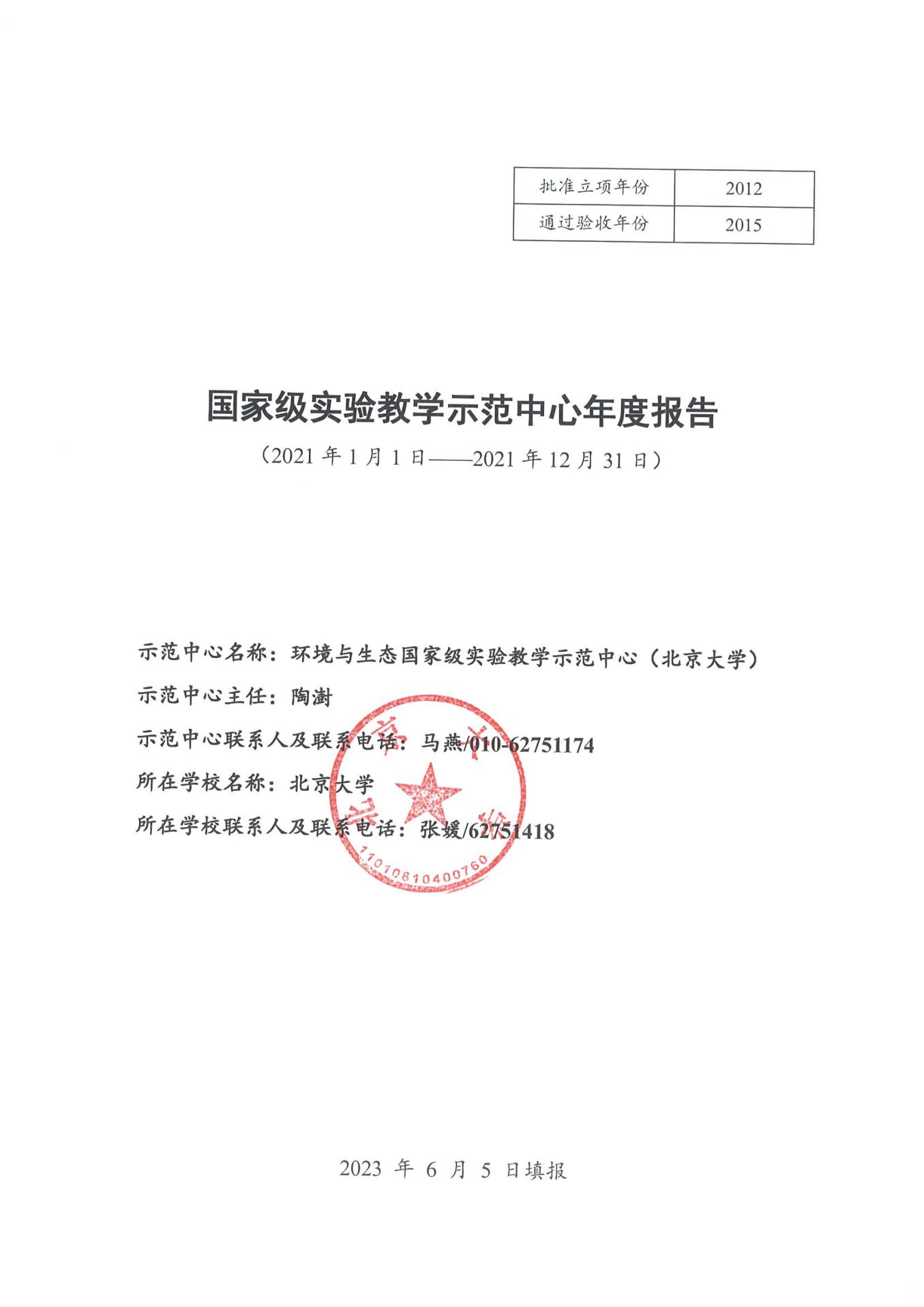 人才培养工作和成效（一）人才培养基本情况。2021届，本科生毕业学生84人，其中城乡规划32人，环境科学26人，人文地理与城乡规划专业12人，生态学专业12人，自然地理与资源环境专业2人。国内升学58人，占比69%，境外深造人数12人，占比14.3%。总体来看，本科毕业生的毕业去向以继续深造为主，83%的同学继续国内读研或出国深造。（二）人才培养成效本科科研取得了突出成果。作为实践教学的核心环节，中心直接支撑了全校环境科学和生态学，并且辐射自然地理与资源环境、人文地理与城乡规划、城乡规划几个专业绝大部分本科生的本科科研项目，2021年有超过60名拔尖计划人才项目学生在中心开展研究工作，学生受到从文献调研到论文撰写等环节的系统训练。学生除掌握了基本科研技能外，还大大提高了科研兴趣、团队精神和创新思维能力。受疫情影响，2021年申请出境交流学生仅有4名，分别前往美国、韩国、香港、澳门科研培训或交换访学。我院开设的“一带一路国际实习”课程受疫情影响也未开展。人才队伍建设（一）队伍建设基本情况。2021年城市与环境学院有全日制教研系列教师82人，其中教授39人，长聘副教授7人，副教授20人，助理教授13人，讲师2人，副研究员1人；博士后研究人员97人；教辅和行政人员14人；非全日制聘用3人。2021年，朴世龙当选为中科院院士，讲座教授Philippe Ciais当选为中科院外籍院士；1人入选长江学者讲席教授；1人获评杰青；3人获评优青；3人获评海外优青；1人获评青年拔尖人才项目。（二）队伍建设的举措与取得的成绩等。中心依托学校、学院的人才政策，积极引进具有国际视野、科研水平高的新体制青年教师。结合设立实验教学关键岗位等措施，鼓励中青年教师投身到实验教学中来。中心长期坚持以老带新、在职深造、学术交流相结合的路线，为青年教师成长创造优良的条件：教学督导组、老教师对年青教师的传、帮、带；积极为青年教师在职深造创造条件；鼓励中青年教师进行国内、国外学术交流等措施的实施，帮助青年教师快速成长。中心建设了以实验课程主持人为主的实验教学团队，进行实验教学改革和建设；建立了实验课程主持人和理论课主持人联席会议制度，保证教学体系的完整性，实现理论与实验教学的互补互动，做到实验教学和学科建设相互促进、共同发展。三、教学改革与科学研究（一）教学改革立项、进展、完成等情况。2021年度结题北京大学教学改革项目3项，2021年度申请立项北京大学教学改革项目5项，项目分别在专业建设、实习实践、重点课程、教材建设等方面开展。（二）年度科研成果概况2021年，城市与环境学院科研成果丰富，成果的数量、质量和国际影响力稳步提升。共获批国家自然科学基金委员项目32项，较去年增长93.7%。其中，获批基金委国家杰出青年科学基金1项，重点项目1项，基金委优秀青年科学基金项目3项，获批科技部重点研发计划课题1项，在研项目共计173项（经费额在200万人民币以上的有45项），在研经费约4.1亿元。本年度发表SCI/SSCI论文304篇，中文核心期刊论文150篇，SCI论文包括Nature子刊10篇、PNAS2篇及其他高水平国际学术期刊论文多篇。在出版著作方面，贺灿飞教授编写的《高级经济地理学》一书在商务印书馆正式出版。在代表性奖励与荣誉方面，城环学院陶澍院士荣获首届 ES&T杰出成就奖；在中国地理学会权威发布了“2020年度中国地理科学十大研究进展”入选成果名单中，北京大学城市与环境学院有2项成果入选。四、信息化建设、开放运行和示范辐射示范中心于2021年搬入城学学院新楼，硬件及软件环境得到了大幅度提升。示范中心为积极推进信息化及数据化建设，在教学科研方面开展了众多举措。首先，建立了示范中心的大数据高性能服务器机房，为示范中心的教学实验课程及科研工作提供了环境及数据保障，大数据高性能服务器机房现有10台42U标准机柜，配备了恒温恒湿精密空调系统。为包括地理数据平台、仪器预约平台、虚拟仿真实验教学课程以及塞罕坝国家野外观测站数据提供数据存储及数据服务工作。其次，为提升地理学科实验教学效果，强化学生对于学科知识的理解、掌握和运用，示范中心在地理数据平台建设方面加大投入。积极支持校内外学生以及兄弟科研院所免费使用平台地理数据，开展科学研究，尤其在疫情期间，地理数据平台开放、共享的数据模式得到了广大注册会员的一致好评，目前注册会员已突破2万余人。在公共仪器设备的预约与管理方面，示范中心建立了教学实验平台与公共仪器平台，鼓励仪器资源共享，建立仪器设备预约机制，实现全数字化管理，教学实验平台向校内外示范中心开放，公共仪器平台向社会开放。在新的管理机制下，不仅促进了示范中心仪器的规范管理与使用，也扩大了示范中心的开放运行范围与社会辐射影响。五、示范中心大事记2021年成功申报教育部地理科学、生态学两个基础学科拔尖学生培养基地，推进和实施拔尖计划2.0方案，发挥学科优势、保持已有特色、完善培养环节。2021年开办自然地理与资源环境、生态学两个专业的辅修/双学位。2021年度双学位招生11人，其中自然地理与资源环境9人，生态学2人。2021年度推进环境健康、国土空间规划两个交叉专业方向的实施，召开专业宣讲会、开设新的课程、打通医学部课程、开展参观交流活动等。刘鸿雁老师指导的学生彭若男、林坚老师指导的学生高远获得北京高校优秀本科毕业论文。获得北京大学教学成果奖三项，分别是《以学生成长为中心的地貌学野外实习教学改革与实践》（李有利、莫多闻、张家富、刘耕年，北京大学教学成果一等奖），《面向空间规划改革的规划教学实习实践探索》（林坚、楚建群、戴林琳、刘涛等，北京大学教学成果一等奖），《环境毒理学的教学创新实践——学生专业背景差异下的交叉学科课程理论与实验教学》（张照斌，北京大学教学成果奖二等奖）。积极建设地球表层系统模拟团队，新增人文过程与人地系统模拟方向，引进青年人才1-2位，推动北大地球系统模拟领域取得标志性成果。依托城市与区域可持续发展平台，推动未来城市中心和北大国土空间规划设计研究院建设，引进优秀青年人才1-2人，促进学科交叉和产学研一体化。依托生态研究中心，引进微生物与修复生态学、全球变化生态学等领域的优秀青年人才1-2人。示范中心于2021年7月起正式搬入城环新大楼，中心整体环境干净整洁，室内配备了通风橱、试剂柜、气体报警器等设施，学院为中心配备了多媒体屏幕及监控系统，硬件软件设施较之前均得到大幅提升。六、示范中心存在的主要问题首先是示范中心实验技术支撑人员后备队伍不足。目前，学校已出台一系列相关激励政策，但实验技术人员后备队伍的补充一直是示范中心面临的困难。实验技术人员感受和学习国际知名大学实验室的管理模式及技术保障措施的途径缺乏，对开阔实验技术人员的视野、提高实验技术和管理水平产生了限制。同时，示范中心在建设国家野外观测台站和虚拟仿真平台等方面尚需进行技术突破，主要包括重要仪器装置研发、野外观测台站监测技术研究、建设虚拟仿真预警平台等方面，同时还要积极开展实验教学安全预警与演练。七、所在学校与学校上级主管部门的支持学科建设经费，为学院平台建设提供了大力支持。塞罕坝站成功入选国家级野外科学观测研究站，成为北京大学首个国家野外站，实现了零的突破；学院依托“自然资源部国土规划与开发”创新团队，组织全院科研力量，充分协调校内资源，成功申报“自然资源部国土空间规划与开发重点实验室”，为国家空间治理能力现代化、生态文明建设和国土空间高质量发展提供智力支持。注意事项及说明：1.文中内容与后面示范中心数据相对应，必须客观真实，避免使用“国内领先”、“国际一流”等词。2.文中介绍的成果必须有示范中心人员（含固定人员和流动人员）的署名，且署名本校名称。3.年度报告的表格行数可据实调整，不设附件，请做好相关成果支撑材料的存档工作。第二部分 示范中心数据（数据采集时间为 2021年1月1日至12月31日）一、示范中心基本情况注：（1）表中所有名称都必须填写全称。（2）主管部门：所在学校的上级主管部门，可查询教育部发展规划司全国高等学校名单。人才队伍基本情况（一）本年度固定人员情况注：（1）固定人员：指高等学校聘用的聘期2年以上的全职人员，包括教学、技术和管理人员。（2）示范中心职务：示范中心主任、副主任。（3）工作性质：教学、技术、管理、其他。具有多种性质的，选填其中主要工作性质即可。（4）学位：博士、硕士、学士、其他，一般以学位证书为准。（5）备注：是否院士、博士生导师、杰出青年基金获得者、长江学者等，获得时间。（二）本年度流动人员情况注：（1）流动人员包括校内兼职人员、行业企业人员、海内外合作教学人员等。（2）工作期限：在示范中心工作的协议起止时间。（三）本年度教学指导委员会人员情况注：（1）教学指导委员会类型包括校内专家、外校专家、企业专家和外籍专家。（2）职务：包括主任委员和委员两类。（3）参会次数：年度内参加教学指导委员会会议的次数。三、人才培养情况（一）示范中心实验教学面向所在学校专业及学生情况注：面向的本校专业：实验教学内容列入专业人才培养方案的专业。（二）实验教学资源情况注：（1）实验项目：有实验讲义和既往学生实验报告的实验项目。（2）实验教材：由中心固定人员担任主编、正式出版的实验教材。（3）实验课程：在专业培养方案中独立设置学分的实验课程。（三）学生获奖情况注：（1）学生获奖：指导教师必须是中心固定人员，获奖项目必须是相关项目的全国总决赛以上项目。（2）学生发表论文：必须是在正规出版物上发表，通讯作者或指导老师为中心固定人员。（3）学生获得专利：为已批准专利，中心固定人员为专利共同持有人。四、教学改革与科学研究情况（一）承担教学改革任务及经费注：此表填写省部级以上教学改革项目/课题。（1）项目/课题名称：项目管理部门下达的有正式文号的最小一级子课题名称。（2）文号：项目管理部门下达文件的文号。（3）负责人：必须是示范中心人员（含固定人员和流动人员）。（4）参加人员：所有参加人员，其中研究生、博士后名字后标注*，非本中心人员名字后标注＃。（5）经费：指示范中心本年度实际到账的研究经费。（6）类别：分为a、b两类，a类课题指以示范中心人员为第一负责人的课题；b类课题指本示范中心协同其他单位研究的课题。（二）研究成果1.专利情况注：（1）国内外同内容的专利不得重复统计。（2）专利：批准的发明专利，以证书为准。（3）完成人：必须是示范中心人员（含固定人员和流动人员），多个中心完成人只需填写靠前的一位，排名在类别中体现。（4）类型：其他等同于发明专利的成果，如新药、软件、标准、规范等，在类型栏中标明。（5）类别：分四种，独立完成、合作完成-第一人、合作完成-第二人、合作完成-其他。如果成果全部由示范中心人员完成的则为独立完成。如果成果由示范中心与其他单位合作完成，第一完成人是示范中心人员则为合作完成-第一人；第二完成人是示范中心人员则为合作完成-第二人，第三及以后完成人是示范中心人员则为合作完成-其他。（以下类同）。2.发表论文、专著情况注：（1）论文、专著均限于教学研究、学术期刊论文或专著，一般文献综述、一般教材及会议论文不在此填报。请将有示范中心人员（含固定人员和流动人员）署名的论文、专著依次以国外刊物、国内重要刊物，外文专著、中文专著为序分别填报。（2）类型：SCI（E）收录论文、SSCI收录论文、A&HCL收录论文、EI Compendex收录论文、北京大学中文核心期刊要目收录论文、南京大学中文社会科学引文索引期刊收录论文（CSSCI）、中国科学院中国科学引文数据库期刊收录论文（CSCD）、外文专著、中文专著；国际会议论文集论文不予统计，可对国内发行的英文版学术期刊论文进行填报，但不得与中文版期刊同内容的论文重复。（3）外文专著：正式出版的学术著作。（4）中文专著：正式出版的学术著作，不包括译著、实验室年报、论文集等。（5）作者：多个作者只需填写中心成员靠前的一位，排名在类别中体现。3.仪器设备的研制和改装情况注：（1）自制：实验室自行研制的仪器设备。（2）改装：对购置的仪器设备进行改装，赋予其新的功能和用途。（3）研究成果：用新研制或改装的仪器设备进行研究的创新性成果，列举1－2项。4.其它成果情况注：国内一般刊物：除“（二）2”以外的其他国内刊物，只填汇总数量。五、信息化建设、开放运行和示范辐射情况（一）信息化建设情况（二）开放运行和示范辐射情况1.参加示范中心联席会活动情况2.承办大型会议情况注：主办或协办由主管部门、一级学会或示范中心联席会批准的会议。请按全球性、区域性、双边性、全国性等排序，并在类型栏中标明。3.参加大型会议情况注：大会报告：指特邀报告。4.承办竞赛情况注：竞赛级别按国家级、省级、校级设立排序。5.开展科普活动情况6.承办培训情况注：培训项目以正式文件为准，培训人数以签到表为准。（三）安全工作情况注：安全责任事故以所在高校发布的安全责任事故通报文件为准。如未发生安全责任事故，请在其下方表格打钩。如发生安全责任事故，请说明伤亡人数。序号2021年度结题项目名称负责人1自然地理与资源环境专业教学改革与创新彭建2建立北京大学塞罕坝生态站本科实习植物标本和数字化标本图片教学系统郑成洋3北京大学自然地理学研究方法教材建设周丰序号2021年度立项项目名称负责人1面向空间治理的规划实践实习教学创新探索林坚2环境健康跨学部交叉学科专业建设卢晓霞3《世界自然地理》课程建设彭建4产业地理学重点课程建设童昕5气象观测与天气气候分析实习赵昕奕示范中心名称示范中心名称环境与生态国家级实验教学示范中心（北京大学）环境与生态国家级实验教学示范中心（北京大学）环境与生态国家级实验教学示范中心（北京大学）环境与生态国家级实验教学示范中心（北京大学）环境与生态国家级实验教学示范中心（北京大学）环境与生态国家级实验教学示范中心（北京大学）所在学校名称所在学校名称北京大学北京大学北京大学北京大学北京大学北京大学主管部门名称主管部门名称教育部教育部教育部教育部教育部教育部示范中心门户网址示范中心门户网址http://www.ues.pku.edu.cn/xszx/sys/hjystgjjsyjxsfzx/index.htmhttp://www.ues.pku.edu.cn/xszx/sys/hjystgjjsyjxsfzx/index.htmhttp://www.ues.pku.edu.cn/xszx/sys/hjystgjjsyjxsfzx/index.htmhttp://www.ues.pku.edu.cn/xszx/sys/hjystgjjsyjxsfzx/index.htmhttp://www.ues.pku.edu.cn/xszx/sys/hjystgjjsyjxsfzx/index.htmhttp://www.ues.pku.edu.cn/xszx/sys/hjystgjjsyjxsfzx/index.htm示范中心详细地址示范中心详细地址北京市海淀区颐和园路5号北京大学逸夫二楼北京市海淀区颐和园路5号北京大学逸夫二楼北京市海淀区颐和园路5号北京大学逸夫二楼邮政编码邮政编码100871固定资产情况固定资产情况建筑面积3320.91m2设备总值18485.5595（万元）设备台数设备台数设备台数8434经费投入情况经费投入情况主管部门年度经费投入（直属高校不填）主管部门年度经费投入（直属高校不填）所在学校年度经费投入所在学校年度经费投入所在学校年度经费投入143.3万143.3万姓名性别出生年份职称职务工作性质最高学位 陶澍男性1950院士主任教师、管理博士王红亚男性1958教授教师哲学博士傅伯杰男性1958教授教师博士方精云男性1959教授教师理学博士唐艳红男性1959教授教师理学博士李双成男性1961教授教师理学博士刘耕年男性1962教授教师理学博士吴必虎男性1962教授教师理学博士徐福留男性1962教授教师哲学博士李宜垠女性1963副教授教师理学博士王仰麟男性1963教授教师理学博士陆雅海男性1963教授教师理学博士曾辉男性1964教授教师理学硕士王学军男性1964教授教师理学博士柴彦威男性1964教授教师文学博士邓辉男性1964教授教师博士张家富男性1964教授教师哲学博士吴健生男性1965副教授教师理学博士李有利男性1965教授教师理学博士胡建英女性1965教授教师工学博士贺金生男性1965教授教师理学博士陈彦光男性1965教授教师理学博士陈耀华男性1966副教授教师理学博士郑成洋男性1966副教授教师理学博士PHILIPPE CIAIS男性1966教授教师博士楚建群女性1967副教授教师理学博士董豫赣男性1967副教授教师工学硕士刘文新男性1967教授教师哲学博士赵昕奕女性1968副教授教师理学博士宋峰男性1968副教授教师理学博士刘鸿雁男性1968教授教师理学博士沈泽昊男性1968教授教师理学博士曹军女性1969副教授教师理学博士蒙冰君女性1969工程师干部理学学士沈文权男性1969讲师教师理学博士林坚男性1969教授教师理学博士曹广忠男性1969教授教师理学博士吉成均男性1970副教授教师理学博士朱东强男性1970教授教师博士蒙吉军男性1971副教授教师理学博士阴劼男性1971讲师教师理学硕士李本纲男性1971教授教师理学博士李喜青男性1971长聘副教授教师哲学博士卢晓霞女性1972副教授教师理学博士王娓女性1972副教授教师博士贺灿飞男性1972教授教师理学博士王喜龙男性1972教授教师博士赵淑清女性1972长聘副教授教师博士刘峻峰男性1974长聘副教授教师哲学博士童昕女性1975副教授教师理学博士张照斌男性1975副教授教师博士冯健男性1975长聘副教授教师理学博士赵鹏军男性1975教授教师理学博士朴世龙男性1976教授教师理学博士唐志尧男性1976教授教师理学博士彭建男性1976教授教师理学博士程和发男性1976教授教师博士王开存男性1977教授教师博士黄崇女性1978工程师干部理学博士王志恒男性1978教授教师理学博士姚蒙女性1978副研究员教师理学博士付晓芳女性1979高级工程师干部理学博士王长松男性1980助理教授教师理学博士王愔女性1980助理教授教师博士戴林琳女性1981副教授教师工学博士朱江玲女性1981高级工程师干部理学硕士万祎男性1981教授教师理学博士周丰男性1981教授教师理学博士朱彪男性1981长聘副教授教师哲学博士华方圆女性1981助理教授教师理学博士马亮男性1982助理教授教师博士朱晟君男性1984长聘副教授教师博士王少鹏男性1985助理教授教师理学博士沈国锋男性1985助理教授教师博士彭书时男性1986长聘副教授教师理学博士马燕女性1987高级工程师干部博士刘涛男性1987助理教授教师哲学博士王旭辉男性1987助理教授教师博士吴龙峰男性1988助理教授教师博士杨小柳男性1957教授教师博士陶澍男性1950教授教师博士冯长春男性1957教授教师博士周力平男性1957教授教师博士王昀男性1962副教授教师博士倪晋仁男1962教授副主任教师博士王奇男1971教授副主任教师博士张远航男1958教授教师博士朱彤男1963教授教师博士曾立民男1967教授级高工教学硕士胡敏女1966教授教学博士童美萍女1977教授教学博士刘阳生男1968教授教学博士刘兆荣男1971副教授教师博士谢曙光男1975副教授教师博士戴瀚程男1984长聘副教授教师博士杨武霖男1989助理教授教师博士刘思彤女1983长聘副教授教学博士郭松男1982长聘副教授教学博士赵华章男1974教授教学博士晏明全男1976长聘副教授教学博士籍国东男1973教授教学博士刘文男1986助理教授教学博士董华斌男1988副研究员教师博士陈倩女1983高级工程师教师博士王婷女1987高级工程师教师博士许伟光男1779高级工程师教师博士陈仕意男1989工程师教师硕士序号姓名性别出生年份职称国别工作单位类型工作期限1盈斌男1983副教授中国贵州师范大学访问学者2021.09-2022.072张继来男1988讲师中国云南农业大学访问学者2021.09-2022.073吴建平男1984教授中国云南大学访问学者2021.09-2022.074周锐男1980副教授中国上海师范大学访问学者2021.09-2022.075牛媛女1983副教授中国山西职业技术学院访问学者2021.09-2022.076方昌敢男1982副教授中国梧州学院访问学者2021.09-2022.077侯智惠女1976研究员中国内蒙古自治区农牧业科学院访问学者2021.09-2022.078方世巧男1981副教授中国南宁师范大学访问学者2021.09-2022.079陆丹丹女1980副教授中国广西财经学院访问学者2021.09-2022.0710刘夕宁女1985讲师中国珠海城市职业技术学院访问学者2021.09-2022.0711金彩玉女1977副教授中国郑州大学旅游管理学院访问学者2021.09-2022.0712吴强男1982讲师中国河南农业大学访问学者2021.09-2022.0713秦志玉男1979副教授中国日照职业技术学院访问学者2021.09-2022.0714程婧女1988助理讲师中国张家口学院进修教师2021.09-2022.07序号姓名性别出生年份职称职务国别工作单位类型参会次数1李本纲男1971正高级主任委员中国北京大学城市与环境学院校内专家12刘鸿雁男1968正高级副主任委员中国北京大学城市与环境学院校内专家13王奇男1971副高级副主任委员中国北京大学城市与环境学院校内专家14胡洪营男1963正高级委员中国清华大学环境学院校外专家15王遵尧男1963正高级委员中国南京大学环境学院校外专家16鞠美庭男1962正高级委员中国南开大学环境科学与工程学院校外专家17江源女1962正高级委员中国北京师范大学地理学部校外专家18李保国男1964正高级委员中国中国农业大学资源环境学院校外专家19刘水男1969正高级委员中国深圳铁汉生态环境股份有限公司企业专家1序号面向的专业面向的专业学生人数人时数序号专业名称年级学生人数人时数1自然地理与资源环境20191324学时*13人=3122生态学20197（80学时+17学时）*7人=6793环境科学20183938学时*39人=14824环境科学与工程2018级271925环境科学与工程2019级2558086环境科学与工程2020级3526247环境科学与工程2021级313072实验项目资源总数39个年度开设实验项目数39个年度独立设课的实验课程13门实验教材总数0种年度新增实验教材0种学生获奖人数6人学生发表论文数8篇学生获得专利数0项序号项目/课题名称文号负责人参加人员起止时间经费（万元）类别1面向空间治理的规划实践实习教学创新探索林坚2021.1-2021.12a2环境健康跨学部交叉学科专业建设卢晓霞2021.1-2021.12a3《世界自然地理》课程建设彭建2021.1-2021.12a4产业地理学重点课程建设童昕2021.1-2021.12a5气象观测与天气气候分析实习赵昕奕2021.1-2021.12a序号专利名称专利授权号获准国别完成人类型类别1Chinese Model for Environmental Transport of Organic Pollutants2021SR0868647美国马建民等软件著作权合作完成-第一人2HAPS （SCREEN）模型软件2021SR1402433中国马建民等软件著作权合作完成-第一人3HAPs预警与评估系统软件2021SR1588892中国马建民等软件著作权合作完成-第一人4一种基于荧光标记转基因动物模型评价化学物质生殖发育毒性的方法CN201911153349.8中国张照斌等发明专利合作完成-第五人5基于信令数据的人员流量预测方法、装置、设备与介质ZL202110613488.5中国赵鹏军等发明专利合作完成-第一人6人口流动模拟预测方法、装置、设备与介质ZL202110543669.5中国赵鹏军等发明专利合作完成-第一人7一株耐受镍离子毒性的无色杆菌及其应用ZL201910552276.3中国陈倩合作完成-第一人8一种实现低浓度氨氮废水短程硝化的自动控制装置与方法ZL201711361460.7中国刘思彤合作完成-第一人9一种用于城镇废水厌氧氨氧化生物脱氮的反应器装置与方法ZL201711361492.7中国刘思彤合作完成-第一人10一种基于微生物技术的人工湿地运行状态监测方法ZL201910191760.8中国谢曙光合作完成-第五人11一种原位定量表征复杂有机物和金属离子络合过程的方法ZL201810131185.8中国晏明全独立完成12一种具有缓释功能的铁系除磷絮凝剂及其制备方法和应用ZL201710407426.2中国赵华章合作完成-第一人13用于测量超快光学信号的阵列镜架ZL202011039828.X中国朱彤合作完成-第一人14环境有机污染物分子的反应活性数据库APP V1.02021SR1387391中国刘文软件著作权合作完成-第一人15河湖四乱识别系统2021SR0626468中国籍国东软件著作权合作完成-第一人序号论文或专著名称作者刊物、出版社名称卷、期（或章节）、页类型类别1Impact of rising temperatures on the biomass of humid old-growth forests of the worldMarrkkuCARBON BALANCE AND MANAGEMENT16,1SCI（E）Journal2Carbon Sequestration Potential of Agroforestry Systems in Degraded Landscapes in West Java, IndonesiaMarrkkuFORESTS12,6SCI（E）Journal3Delineation of an Urban Community Life Circle Based on a Machine-Learning Estimation of Spatiotemporal Behavioral Demand柴彦威CHINESE GEOGRAPHICAL SCIENCE31,1SCI（E）Journal4The diffusion and development of time-geography in East Asia: The academic life paths of two key scholars柴彦威MORAVIAN GEOGRAPHICAL REPORTS28,4SCI（E）Journal5Associations of co-exposures to air pollution and noise with psychological stress in space and time: A case study in Beijing, China柴彦威ENVIRONMENTAL RESEARCH196SCI（E）Journal6Do spatial factors outweigh institutional factors? Changes in influencing factors of home-work separation from 2007 to 2017 in Beijing柴彦威JOURNAL OF TRANSPORT GEOGRAPHY96SCI（E）Journal7Mobility-based environmental justice: Understanding housing disparity in real-time exposure to air pollution and momentary psychological stress in Beijing, China柴彦威SOCIAL SCIENCE & MEDICINE287SCI（E）Journal8An analytical process of spatial autocorrelation functions based on Moran's index陈彦光PLOS ONE16,4SCI（E）Journal9Multifractal scaling analyses of urban street network structure: The cases of twelve megacities in China陈彦光PLOS ONE16,2SCI（E）Journal10Characteristic Scales, Scaling, and Geospatial Analysis陈彦光CARTOGRAPHICA56,2SCI（E）Journal11Spatial Signal Analysis Based on Wave-Spectral Fractal Scaling: A Case of Urban Street Networks陈彦光APPLIED SCIENCES-BASEL11,1SCI（E）Journal12Exploring the level of urbanization based on Zipf s scaling exponent陈彦光PHYSICA A-STATISTICAL MECHANICS AND ITS APPLICATIONS566SCI（E）Journal13Chemical kinetic modeling of organic pollutant degradation in Fenton and solar photo-Fenton processes程和发JOURNAL OF THE TAIWAN INSTITUTE OF CHEMICAL ENGINEERS123SCI（E）Journal14Effect of aging on stabilization of Cd and Ni by biochars and enzyme activities in a historically contaminated alkaline agricultural soil simulated with wet-dry and freeze-thaw cycling程和发ENVIRONMENTAL POLLUTION268SCI（E）Journal15Adsorption and desorption of phenylarsonic acid compounds on metal oxide and hydroxide, and clay minerals程和发SCIENCE OF THE TOTAL ENVIRONMENT757SCI（E）Journal16Oxidation of Roxarsone Coupled with Sorptive Removal of the Inorganic Arsenic Released by Iron-Carbon (Fe-C) Microelectrolysis程和发ACS ES&T ENGINEERING1,9SCI（E）Journal17Biochars and Engineered Biochars for Water and Soil Remediation: A Review程和发SUSTAINABILITY13,17SCI（E）Journal18Opportunity and challenges in large-scale geothermal energy exploitation in China程和发CRITICAL REVIEWS IN ENVIRONMENTAL SCIENCE AND TECHNOLOGYSCI（E）Journal19Bioaccessibility and public health risk of heavy Metal(loid)s in the airborne particulate matter of four cities in northern China程和发CHEMOSPHERE277SCI（E）Journal20A high-efficiency mediator-free Z-scheme Bi2MoO6/AgI heterojunction with enhanced photocatalytic performance程和发SCIENCE OF THE TOTAL ENVIRONMENT784SCI（E）Journal21Z-scheme g-C3N4-AQ-MoO3 photocatalyst with unique electron transfer channel and large reduction area for enhanced sunlight photocatalytic hydrogen production程和发APPLIED CATALYSIS B-ENVIRONMENTAL288SCI（E）Journal22Atmospheric mercury pollution caused by fluorescent lamp manufacturing and the associated human health risk in a large industrial and commercial city程和发ENVIRONMENTAL POLLUTION269SCI（E）Journal23Alien woody plant invasions in natural forests across China方精云JOURNAL OF PLANT ECOLOGY14,5SCI（E）Journal24Reduced resilience of terrestrial ecosystems locally is not reflected on a global scale方精云COMMUNICATIONS EARTH & ENVIRONMENT2,1SCI（E）Journal25Effects of nitrogen addition on microbial residues and their contribution to soil organic carbon in China's forests from tropical to boreal zone方精云ENVIRONMENTAL POLLUTION268SCI（E）Journal26Clustering in declining industries? The economic-social isolation and instability of migrant workers in Beijing冯健HABITAT INTERNATIONAL108SCI（E）Journal27Out-migration, rural livelihood and housing in Southwest China冯长春GEOGRAFISK TIDSSKRIFT-DANISH JOURNAL OF GEOGRAPHYSCI（E）Journal28Lidar Boosts 3D Ecological Observations and Modelings: A Review and Perspective郭庆华IEEE GEOSCIENCE AND REMOTE SENSING MAGAZINE9,1SCI（E）Journal29Development and Performance Evaluation of a Very Low-Cost UAV-Lidar System for Forestry Applications郭庆华REMOTE SENSING13,1SCI（E）Journal30UAV-lidar aids automatic intelligent powerline inspection郭庆华INTERNATIONAL JOURNAL OF ELECTRICAL POWER & ENERGY SYSTEMS130SCI（E）Journal31Path transplantation: How to use the power of irrigation - a case study of the photovoltaic industry in China贺灿飞GEOGRAPHICAL JOURNALSCI（E）Journal32Dew formation reduction in global warming experiments and the potential consequences贺金生JOURNAL OF HYDROLOGY593SCI（E）Journal33Comment on Suspect and Nontarget Screening of Per- and Polyfluoroalkyl Substances in Wastewater from a Fluorochemical Manufacturing Park胡建英ENVIRONMENTAL SCIENCE & TECHNOLOGY55,8SCI（E）Journal34High inter-species differences of 12378-polychlorinated dibenzo-p-dioxin between humans and mice胡建英ENVIRONMENTAL POLLUTION265SCI（E）Journal35Triphenyl phosphate delayed pubertal timing and induced decline of ovarian reserve in mice as an estrogen receptor antagonist胡建英ENVIRONMENTAL POLLUTION290SCI（E）Journal36Maternal Transfer of 2-Ethylhexyl Diphenyl Phosphate Leads to Developmental Toxicity Possibly by Blocking the Retinoic Acid Receptor and Retinoic X Receptor in Japanese Medaka (Oryzias latipes)胡建英ENVIRONMENTAL SCIENCE & TECHNOLOGY55,8SCI（E）Journal37Hydrological control shift from river level to rainfall in the reactivated Guobu slope besides the Laxiwa hydropower station in China胡夑REMOTE SENSING OF ENVIRONMENT265SCI（E）Journal38Source identification of particulate phosphorus in the atmosphere in Beijing李本纲SCIENCE OF THE TOTAL ENVIRONMENT762SCI（E）Journal39The contributions of individual countries and regions to the global radiative forcing李本纲PROCEEDINGS OF THE NATIONAL ACADEMY OF SCIENCES OF THE UNITED STATES OF AMERICA118,15SCI（E）Journal40Analysis of Spatial Heterogeneity and the Scale of the Impact of Changes in PM2.5 Concentrations in Major Chinese Cities between 2005 and 2015李双成ENERGIES14,11SCI（E）Journal41Spatiotemporal Characteristics of the Surface Urban Heat Island and Its Driving Factors Based on Local Climate Zones and Population in Beijing, China李双成ATMOSPHERE12,10SCI（E）Journal42Spatial Heterogeneity and Complexity of the Impact of Extreme Climate on Vegetation in China李双成SUSTAINABILITY13,10SCI（E）Journal43Changing Effect of Urban Form on the Seasonal and Diurnal Variations of Surface Urban Heat Island Intensities (SUHIIs) in More Than 3000 Cities in China李双成SUSTAINABILITY13,5SCI（E）Journal44The mediating effect of air pollution in the impacts of urban form on nighttime urban heat island intensity李双成SUSTAINABLE CITIES AND SOCIETY74SCI（E）Journal45Uncovering the relationships between ecosystem services and social- ecological drivers at different spatial scales in the Beijing-Tianjin- Hebei region李双成JOURNAL OF CLEANER PRODUCTION290SCI（E）Journal46Exploring the complex relationships and drivers of ecosystem services across different geomorphological types in the Beijing-Tianjin-Hebei region, China (2000-2018)李双成ECOLOGICAL INDICATORS121SCI（E）Journal47Classifying ecosystem disservices and valuating their effects-a case study of Beijing, China李双成ECOLOGICAL INDICATORS129SCI（E）Journal48Strength of association between vegetation greenness and its drivers across China between 1982 and 2015: Regional differences and temporal variations李双成ECOLOGICAL INDICATORS128SCI（E）Journal49Urbanization, ambient air pollution, and prevalence of chronic kidney disease: A nationwide cross-sectional study李双成ENVIRONMENT INTERNATIONAL156SCI（E）Journal50Occurrence of areca alkaloids in wastewater of major Chinese cities李喜青SCIENCE OF THE TOTAL ENVIRONMENT783SCI（E）Journal51Simultaneous Determination of Seven Antibiotics and Five of Their Metabolites in Municipal Wastewater and Evaluation of Their Stability under Laboratory Conditions李喜青INTERNATIONAL JOURNAL OF ENVIRONMENTAL RESEARCH AND PUBLIC HEALTH18,20SCI（E）Journal52Analysing wastewater to estimate fentanyl and tramadol use in major Chinese cities李喜青SCIENCE OF THE TOTAL ENVIRONMENT795SCI（E）Journal53Paleoglacial and paleoclimate reconstructions during the global Last Glacial Maximum in the Longriba area, eastern Tibetan Plateau刘耕年JOURNAL OF MOUNTAIN SCIENCE18,2SCI（E）Journal54How permafrost degradation threatens boreal forest growth on its southern margin?刘鸿雁SCIENCE OF THE TOTAL ENVIRONMENT762SCI（E）Journal55Hydraulic adaptability promotes tree life spans under climate dryness刘鸿雁GLOBAL ECOLOGY AND BIOGEOGRAPHYSCI（E）Journal56Remotely sensed birch forest resilience against climate change in the northern China forest-steppe ecotone刘鸿雁ECOLOGICAL INDICATORS125SCI（E）Journal57Carbon-Water Relationships of the Forest Ecosystem under a Changing Climate刘鸿雁FORESTS12,5SCI（E）Journal58Root system plays an important role in responses of plant to drought in the steppe of China刘鸿雁LAND DEGRADATION & DEVELOPMENT32,13SCI（E）Journal59Patterns and determinants of woody encroachment in the eastern Eurasian steppe刘鸿雁LAND DEGRADATION & DEVELOPMENT32,13SCI（E）Journal60Determinants of ecosystem processes and services in the karst critical zone in south-west China刘鸿雁PROGRESS IN PHYSICAL GEOGRAPHY-EARTH AND ENVIRONMENT45,1SCI（E）Journal61Old-growth forests show low canopy resilience to droughts at the southern edge of the taiga刘鸿雁GLOBAL CHANGE BIOLOGY27,11SCI（E）Journal62How Can We Realize Sustainable Development Goals in Rocky Desertified Regions by Enhancing Crop Yield with Reduction of Environmental Risks?刘鸿雁REMOTE SENSING13,9SCI（E）Journal63Tree-ring delta O-18 identifies similarity in timing but differences in depth of soil water uptake by trees in mesic and arid climates刘鸿雁AGRICULTURAL AND FOREST METEOROLOGY308SCI（E）Journal64Quantifying the role of soil in local precipitation redistribution to vegetation growth刘鸿雁ECOLOGICAL INDICATORS124SCI（E）Journal65Effect paths of environmental factors and community attributes on aboveground net primary productivity of a temperate grassland刘鸿雁LAND DEGRADATION & DEVELOPMENT32,14SCI（E）Journal66Modeling vegetation greenness and its climate sensitivity with deep-learning technology刘鸿雁ECOLOGY AND EVOLUTION11,12SCI（E）Journal67Decoupled heatwave-tree growth in large forest patches of Larix sibirica in northern Mongolian Plateau刘鸿雁AGRICULTURAL AND FOREST METEOROLOGY311SCI（E）Journal68Effects of manipulated precipitation on aboveground net primary productivity of grassland fields: Controlled rainfall experiments in Inner Mongolia, China刘鸿雁LAND DEGRADATION & DEVELOPMENT32,5SCI（E）Journal69Indication of paleoecological evidence on the evolution of alpine vegetation productivity and soil erosion in central China since the mid-Holocene刘鸿雁SCIENCE CHINA-EARTH SCIENCES64,10SCI（E）Journal70Non-intrusive reduced order model of urban airflow with dynamic boundary conditions刘峻峰BUILDING AND ENVIRONMENT187SCI（E）Journal71Spatiotemporal variability and driving factors of ground-level summertime ozone pollution over eastern China刘峻峰ATMOSPHERIC ENVIRONMENT265SCI（E）Journal72Fast simulation of high resolution urban wind fields at city scale刘峻峰URBAN CLIMATE39SCI（E）Journal73Comparison of the impact of China's railway investment and road investment on the economy and air pollution emissions刘峻峰JOURNAL OF CLEANER PRODUCTION293SCI（E）Journal74Influence of atmospheric in-cloud aqueous-phase chemistry on the global simulation of SO2 in CESM2刘峻峰ATMOSPHERIC CHEMISTRY AND PHYSICS21,21SCI（E）Journal75Impacts of chlorine emissions on secondary pollutants in China刘峻峰ATMOSPHERIC ENVIRONMENT246SCI（E）Journal76Do land ownership types matter in manufacturing firms' location choice? Using Beijing as a case study刘涛GROWTH AND CHANGESCI（E）Journal77The Evolving Structure of Rural Construction Land in Urbanizing China: Case Study of Tai'an Prefecture刘涛LAND10,1SCI（E）Journal78Spatial Determinants of Land Conversion for Various Urban Use: A Case Study of Beijing刘涛ISPRS INTERNATIONAL JOURNAL OF GEO-INFORMATION9,12SCI（E）Journal79Employment centers change faster than expected: An integrated identification method and application to Beijing刘涛CITIES115SCI（E）Journal80Examining social vulnerability to flood of affordable housing communities in Nanjing, China: Building long-term disaster resilience of low-income communities刘涛SUSTAINABLE CITIES AND SOCIETY71SCI（E）Journal81Are there differences in the forces driving the conversion of different non-urban lands into urban use? A case study of Beijing刘涛ENVIRONMENTAL SCIENCE AND POLLUTION RESEARCHSCI（E）Journal82The Spatial Distribution and Influencing Factors of Employment Multipliers in China's Expanding Cities刘涛APPLIED SCIENCES-BASEL11,3SCI（E）Journal83A Geographically Weighted Regression Model for Health Improvement: Insights from the Extension of Life Expectancy in China刘涛APPLIED SCIENCES-BASEL11,5SCI（E）Journal84Distribution characteristics of microplastics in agricultural soils from the largest vegetable production base in China刘文新SCIENCE OF THE TOTAL ENVIRONMENT756SCI（E）Journal85Spatiotemporal variations and source identification of atmospheric nitrated and oxygenated polycyclic aromatic hydrocarbons in the coastal cities of the Bohai and Yellow Seas in northern China刘文新CHEMOSPHERE279SCI（E）Journal86Insights into the horizontal and vertical profiles of microplastics in a river emptying into the sea affected by intensive anthropogenic activities in Northern China刘文新SCIENCE OF THE TOTAL ENVIRONMENT779SCI（E）Journal87Effects of anthropogenic discharge and hydraulic deposition on the distribution and accumulation of microplastics in surface sediments of a typical seagoing river: The Haihe River刘文新JOURNAL OF HAZARDOUS MATERIALS404SCI（E）Journal88Evaluation of PAHs in edible parts of vegetables and their human health risks in Jinzhong City, Shanxi Province, China: A multimedia modeling approach刘文新SCIENCE OF THE TOTAL ENVIRONMENT773SCI（E）Journal89Comparison of neonicotinoid residues in soils of different land use types卢晓霞SCIENCE OF THE TOTAL ENVIRONMENT782SCI（E）Journal90Growth Coordination Between Butyrate-Oxidizing Syntrophs and Hydrogenotrophic Methanogens陆雅海FRONTIERS IN MICROBIOLOGY12SCI（E）Journal91Putative Extracellular Electron Transfer in Methanogenic Archaea陆雅海FRONTIERS IN MICROBIOLOGY12SCI（E）Journal92Response of Methanogen Communities to the Elevation of Cathode Potentials in Bioelectrochemical Reactors Amended with Magnetite陆雅海APPLIED AND ENVIRONMENTAL MICROBIOLOGY87,21SCI（E）Journal93Thermodynamics shapes the biogeography of propionate-oxidizing syntrophs in paddy field soils陆雅海ENVIRONMENTAL MICROBIOLOGY REPORTS13,5SCI（E）Journal94Soil multitrophic network complexity enhances the link between biodiversity and multifunctionality in agricultural systems陆雅海GLOBAL CHANGE BIOLOGYSCI（E）Journal95Trade-driven black carbon climate forcing and environmental equality under China's west-east energy transmission马建民JOURNAL OF CLEANER PRODUCTION313SCI（E）Journal96Unsupervised PM2.5 anomalies in China induced by the COVID-19 epidemic马建民SCIENCE OF THE TOTAL ENVIRONMENT795SCI（E）Journal97The Direct Radiative Forcing Impact of Agriculture-Emitted Black Carbon Associated With India's Green Revolution马建民EARTHS FUTURE9,6SCI（E）Journal98The atmospheric travel distance of persistent organic pollutants-revisit and application in climate change impact on long-rang transport potential马建民ATMOSPHERIC RESEARCH255SCI（E）Journal99Interprovincial trade driven relocation of polycyclic aromatic hydrocarbons and lung cancer risk in China马建民JOURNAL OF CLEANER PRODUCTION280SCI（E）Journal100Exploring the causal effects of bicycling for transportation on mental health马亮TRANSPORTATION RESEARCH PART D-TRANSPORT AND ENVIRONMENT93SCI（E）Journal101Determinants of bicycling for transportation in disadvantaged neighbourhoods: Evidence from Xi'an, China马亮TRANSPORTATION RESEARCH PART A-POLICY AND PRACTICE145SCI（E）Journal102Spatial-temporal characteristics of land use spatial conflict in China and the multilevel effect of its driving factors蒙吉军Science of The Total Environment801SCI（E）Journal103Fuzzy evaluation of the ecological security of land resources in mainland China based on the Pressure-State-Response framework蒙吉军SCIENCE OF THE TOTAL ENVIRONMENT804SCI（E）Journal104Shifting Patterns of House Structures during the Neolithic-Bronze Age in the Yellow River Basin: An Environmental Perspective莫多闻LAND10,6SCI（E）Journal105How can massive ecological restoration programs interplay with social-ecological systems? A review of research in the South China karst region彭建SCIENCE OF THE TOTAL ENVIRONMENT807SCI（E）Journal106Scale consistency for investigating urbanization level, vegetation coverage, and their correlation彭建URBAN FORESTRY & URBAN GREENING59SCI（E）Journal107Linking ecological background and demand to identify ecological security patterns across the Guangdong-Hong Kong-Macao Greater Bay Area in China彭建LANDSCAPE ECOLOGY36,7SCI（E）Journal108Ecosystem services supply and demand response to urbanization: A case study of the Pearl River Delta, China彭建ECOSYSTEM SERVICES49,SCI（E）Journal109Integrating regional and interregional approaches to identify ecological security patterns彭建LANDSCAPE ECOLOGY36,7SCI（E）Journal110Promoting sustainable landscape pattern for landscape sustainability彭建LANDSCAPE ECOLOGY36,7SCI（E）Journal111Spatial assessment of flow and benefit of tropical cyclone hazard mitigation service彭建PROGRESS IN PHYSICAL GEOGRAPHY-EARTH AND ENVIRONMENTSCI（E）Journal112Human activity vs. climate change: Distinguishing dominant drivers on LAI dynamics in karst region of southwest China彭建SCIENCE OF THE TOTAL ENVIRONMENT769SCI（E）Journal113Spatial correlation between the changes of ecosystem service supply and demand: An ecological zoning approach彭建LANDSCAPE AND URBAN PLANNING217SCI（E）Journal114Recent Slowdown of Anthropogenic Methane Emissions in China Driven by Stabilized Coal Production彭书时ENVIRONMENTAL SCIENCE & TECHNOLOGY LETTERS8,9SCI（E）Journal115Soil moisture seasonality alters vegetation response to drought in the Mongolian Plateau彭书时ENVIRONMENTAL RESEARCH LETTERS16,1SCI（E）Journal116A Warm Summer is Unlikely to Stop Transmission of COVID-19 Naturally彭书时GEOHEALTH4,12SCI（E）Journal117Reply to: Disentangling biology from mathematical necessity in twentieth-century gymnosperm resilience trends朴世龙NATURE ECOLOGY & EVOLUTION5,6SCI（E）Journal118Vegetation Response to Rising CO2 Amplifies Contrasts in Water Resources Between Global Wet and Dry Land Areas朴世龙GEOPHYSICAL RESEARCH LETTERS48,14SCI（E）Journal119Seasonal biological carryover dominates northern vegetation growth朴世龙NATURE COMMUNICATIONS12,1SCI（E）Journal120Multifaceted characteristics of dryland aridity changes in a warming world朴世龙NATURE REVIEWS EARTH & ENVIRONMENT2,4SCI（E）Journal121Contributions of internal emissions to peaks and incremental indoor PM(2.5 )in rural coal use households沈国锋ENVIRONMENTAL POLLUTION288,SCI（E）Journal122Environmental Inequality Deepened During the COVID-19 in the Developing World沈国锋ENVIRONMENTAL SCIENCE & TECHNOLOGY55,1SCI（E）Journal123Rural residential energy carrier structure and primary PM2.5 emissions from the Qinghai-Tibet Plateau沈国锋CHINESE SCIENCE BULLETIN-CHINESE66,15SCI（E）Journal124Field-based evidence of changes in household PM2.5 and exposure during the 2020 national quarantine in China沈国锋ENVIRONMENTAL RESEARCH LETTERS16,9SCI（E）Journal125Indoor Coal Combustion for Heating Exacerbates CO2 Exposure Approaching Harmful Levels沈国锋ENVIRONMENTAL SCIENCE & TECHNOLOGY LETTERS8,10SCI（E）Journal126Contributions of biomass burning to global and regional SO2 emissions沈国锋ATMOSPHERIC RESEARCH260,SCI（E）Journal127Light absorption properties and absorption emission factors for indoor biomass burning沈国锋ENVIRONMENTAL POLLUTION267,SCI（E）Journal128Mass Absorption Efficiency of Black Carbon from Residential Solid Fuel Combustion and Its Association with Carbonaceous Fractions沈国锋ENVIRONMENTAL SCIENCE & TECHNOLOGY55,15SCI（E）Journal129Optically Measured Black and Particulate Brown Carbon Emission Factors from Real-World Residential Combustion Predominantly Affected by Fuel Differences沈国锋ENVIRONMENTAL SCIENCE & TECHNOLOGY55,1SCI（E）Journal130A critical review of pollutant emission factors from fuel combustion in home stoves沈国锋ENVIRONMENT INTERNATIONAL157,SCI（E）Journal131Emissions of particulate PAHs from solid fuel combustion in indoor cookstoves沈国锋SCIENCE OF THE TOTAL ENVIRONMENT771,SCI（E）Journal132Spatially Resolved Emission Factors to Reduce Uncertainties in Air Pollutant Emission Estimates from the Residential Sector沈国锋ENVIRONMENTAL SCIENCE & TECHNOLOGY55,8SCI（E）Journal133Substantial leakage into indoor air from on-site solid fuel combustion in chimney stoves沈国锋ENVIRONMENTAL POLLUTION291,SCI（E）Journal134Comparing Luojia 1-01 and VIIRS Nighttime Light Data in Detecting Urban Spatial Structure Using a Threshold-Based Kernel Density Estimation沈泽昊REMOTE SENSING13,8SCI（E）Journal135A shrubby resprouting pine with serotinous cones endemic to southwest China沈泽昊ECOLOGY102,5SCI（E）Journal136Identifying conservation priority areas for gymnosperm species under climate change in China沈泽昊Biological Conservation253,SCI（E）Journal137The effects of multi-scale climate variability on biodiversity patterns of Chinese evergreen broad-leaved woody plants: growth form matters沈泽昊Frontiers in Ecology and Evolution8,SCI（E）Journal138Temporal Patterns and Mechanisms of Biodiversity Across Scales in East Asia沈泽昊Frontiers in Ecology and Evolution,SCI（E）Journal139Relative humidity and agricultural activities dominate wildfire ignitions in Yunnan, Southwest China: Patterns, thresholds, and implications沈泽昊AGRICULTURAL AND FOREST METEOROLOGY307,SCI（E）Journal140Beyond the Mean: Long-Term Variabilities in Precipitation and Temperature on the Qinghai-Tibetan Plateau唐艳鸿JOURNAL OF APPLIED METEOROLOGY AND CLIMATOLOGY60,6SCI（E）Journal141Elevated CO2 Enhances Dynamic Photosynthesis in Rice and Wheat唐艳鸿FRONTIERS IN PLANT SCIENCE12,SCI（E）Journal142Patterns of nitrogen and phosphorus pools in terrestrial ecosystems in China唐志尧EARTH SYSTEM SCIENCE DATA13,11SCI（E）Journal143Radial growth response of trees to seasonal soil humidity in a subtropical forest唐志尧BASIC AND APPLIED ECOLOGY55,SCI（E）Journal144Environmental constraints on the inter-genus variation in the scaling relationship between leaf nitrogen and phosphorus concentrations唐志尧JOURNAL OF PLANT ECOLOGY14,4SCI（E）Journal145Differentiated-Rate Clean Heating Strategy with Superior Environmental and Health Benefits in Northern China陶澍ENVIRONMENTAL SCIENCE & TECHNOLOGY54,21SCI（E）Journal146Direct and Inverse Reduced-Form Models for Reciprocal Calculation of BC Emissions and Atmospheric Concentrations陶澍ENVIRONMENTAL SCIENCE & TECHNOLOGY55,15SCI（E）Journal147Coal Is Dirty, but Where It Is Burned Especially Matters陶澍ENVIRONMENTAL SCIENCE & TECHNOLOGY55,11SCI（E）Journal148Toward Clean Residential Energy: Challenges and Priorities in Research陶澍ENVIRONMENTAL SCIENCE & TECHNOLOGY55,20SCI（E）Journal149Temporal and spatial variation of PM2.5 in indoor air monitored by low-cost sensors陶澍SCIENCE OF THE TOTAL ENVIRONMENT770,SCI（E）Journal150Quantifying source contributions for indoor CO2 and gas pollutants based on the highly resolved sensor data陶澍ENVIRONMENTAL POLLUTION267,SCI（E）Journal151Synergistic Health Benefits of Household Stove Upgrading and Energy Switching in Rural China陶澍ENVIRONMENTAL SCIENCE & TECHNOLOGY55,21SCI（E）Journal152PM2.5 reductions in Chinese cities from 2013 to 2019 remain significant despite the inflating effects of meteorological conditions陶澍ONE EARTH4,3SCI（E）Journal153Using weighted entropy to measure the recyclability of municipal solid waste in China: Exploring the geographical disparity for circular economy童昕JOURNAL OF CLEANER PRODUCTION312,SCI（E）Journal154Producer vs. local government: The locational strategy for end-of-life photovoltaic modules recycling in Zhejiang province童昕RESOURCES CONSERVATION AND RECYCLING169,SCI（E）Journal155Xenobiotics Targeting Cardiolipin Metabolism to Promote Thrombosis in Zebrafish万祎ENVIRONMENTAL SCIENCE & TECHNOLOGY55,6SCI（E）Journal156Determination and occurrence of sulfonamide transformation products in surface waters万祎SCIENCE OF THE TOTAL ENVIRONMENT779,SCI（E）Journal157Asymmetric foraging lowers the trophic level and omnivory in natural food webs王少鹏JOURNAL OF ANIMAL ECOLOGY90,6SCI（E）Journal158Mechanistic links between biodiversity effects on ecosystem functioning and stability in a multi-site grassland experiment王少鹏JOURNAL OF ECOLOGY109,9SCI（E）Journal159Metapopulation capacity determines food chain length in fragmented landscapes王少鹏PROCEEDINGS OF THE NATIONAL ACADEMY OF SCIENCES OF THE UNITED STATES OF AMERICA118,34SCI（E）Journal160Grazing-induced biodiversity loss impairs grassland ecosystem stability at multiple scales王少鹏ECOLOGY LETTERS24,10SCI（E）Journal161The effects of dispersal on spatial synchrony in metapopulations differ by timescale王少鹏OIKOS130,10SCI（E）Journal162Biotic homogenization destabilizes ecosystem functioning by decreasing spatial asynchrony王少鹏ECOLOGY102,6SCI（E）Journal163The effect of soil depth on temperature sensitivity of extracellular enzyme activity decreased with elevation: Evidence from mountain grassland belts王娓SCIENCE OF THE TOTAL ENVIRONMENT777,SCI（E）Journal164Latitudinal and depth patterns of soil microbial biomass carbon, nitrogen, and phosphorus in grasslands of an agro-pastoral ecotone王娓LAND DEGRADATION & DEVELOPMENT32,14SCI（E）Journal165Comparison of soil microbial responses to nitrogen addition between ex-arable grassland and natural grassland王娓JOURNAL OF SOILS AND SEDIMENTS21,3SCI（E）Journal166Divergent responses of the soil bacteria community to multi-level nitrogen enrichment in temperate grasslands under different degrees of degradation王娓LAND DEGRADATION & DEVELOPMENT32,13SCI（E）Journal167Water-induced release of recalcitrant polycyclic aromatic hydrocarbons from soil organic matter during microwave-assisted solvent extraction*王娓ENVIRONMENTAL POLLUTION284,SCI（E）Journal168Introduction of N-containing moieties by ammonia plasma technique can substantially improve ciprofloxacin removal by biochar and the associated mechanisms: Spectroscopic and site energy distribution analysis王喜龙JOURNAL OF HAZARDOUS MATERIALS424,SCI（E）Journal169Removal of PAHs at high concentrations in a soil washing solution containing TX-100 via simultaneous sorption and biodegradation processes by immobilized degrading bacteria in PVA-SA hydrogel beads王喜龙JOURNAL OF HAZARDOUS MATERIALS410,SCI（E）Journal170A mechanistic study on removal efficiency of four antibiotics by animal and plant origin precursors-derived biochars王喜龙SCIENCE OF THE TOTAL ENVIRONMENT772,SCI（E）Journal171Application of TiO2 nanoparticles to reduce bioaccumulation of arsenic in rice seedlings (Oryza sativa L.): A mechanistic study王喜龙JOURNAL OF HAZARDOUS MATERIALS405,SCI（E）Journal172Stronger impacts of long-term relative to short-term exposure to carbon nanomaterials on soil bacterial communities王喜龙JOURNAL OF HAZARDOUS MATERIALS410,SCI（E）Journal173Antimony removal by a magnetic TiO2/SiO2/Fe3O4 nanosphere and influence of model dissolved organic matter王喜龙CHEMICAL ENGINEERING JOURNAL420,SCI（E）Journal174Differences in kinetic metabolomics in Eisenia fetida under single and dual exposure of imidacloprid and dinotefuran at environmentally relevant concentrations王喜龙JOURNAL OF HAZARDOUS MATERIALS417,SCI（E）Journal175Comment on Recent global decline of CO2 fertilization effects on vegetation photosynthesis COMMENT王旭辉SCIENCE373,6562SCI（E）Journal176Optimizing Lake Surface Water Temperature Simulations Over Large Lakes in China With FLake Model王旭辉EARTH AND SPACE SCIENCE8,8SCI（E）Journal177Global Patterns and Climate Controls of Terrestrial Ecosystem Light Use Efficiency王旭辉JOURNAL OF GEOPHYSICAL RESEARCH-BIOGEOSCIENCES125,12SCI（E）Journal178Diverging models introduce large uncertainty in future climate warming impact on spring phenology of temperate deciduous trees王旭辉SCIENCE OF THE TOTAL ENVIRONMENT757,SCI（E）Journal179Responses of vegetation greenness and carbon cycle to extreme droughts in China王旭辉AGRICULTURAL AND FOREST METEOROLOGY298,SCI（E）Journal180Data-driven estimates of global litter production imply slower vegetation carbon turnover王旭辉GLOBAL CHANGE BIOLOGY27,8SCI（E）Journal181Global irrigation contribution to wheat and
maize yield王旭辉NATURE COMMUNICATIONS12,SCI（E）Journal182Divergent responses of phenology and growth to summer and autumnal warming王旭辉GLOBAL CHANGE BIOLOGY27,12SCI（E）Journal183Characteristics of CO2 and atmospheric pollutant emissions from China's cement industry: A life-cycle perspective王学军JOURNAL OF CLEANER PRODUCTION282,SCI（E）Journal184Biotransport of mercury and human methylmercury exposure through crabs in China-A life cycle-based analysis王学军JOURNAL OF HAZARDOUS MATERIALS415,SCI（E）Journal185Rivers as the largest source of mercury to coastal oceans worldwide王学军NATURE GEOSCIENCE14,9SCI（E）Journal186Mercury and methylmercury in China's lake sediments and first estimation of mercury burial fluxes王学军SCIENCE OF THE TOTAL ENVIRONMENT770,SCI（E）Journal187Methylmercury Bioaccumulation in Deepest Ocean Fauna: Implications for Ocean Mercury Biotransport through Food Webs王学军ENVIRONMENTAL SCIENCE & TECHNOLOGY LETTERS7,7SCI（E）Journal188Human Methylmercury Exposure and Potential Impacts in Central Tibet: Food and Traditional Tibetan Medicine王学军BULLETIN OF ENVIRONMENTAL CONTAMINATION AND TOXICOLOGY107,3SCI（E）Journal189Spatial-temporal characteristics of mercury and methylmercury in marine sediment under the combined influences of river input and coastal currents王学军CHEMOSPHERE274,SCI（E）Journal190Establishment of High-Resolution Atmospheric Mercury Emission Inventories for Chinese Cement Plants Based on the Mass Balance Method王学军ENVIRONMENTAL SCIENCE & TECHNOLOGY54,21SCI（E）Journal191Observation-Based Mercury Export from Rivers to Coastal Oceans in East Asia王学军ENVIRONMENTAL SCIENCE & TECHNOLOGY55,20SCI（E）Journal192Resolution Enhancement of Remotely Sensed Land Surface Temperature: Current Status and Perspectives王仰麟REMOTE SENSING13,7SCI（E）Journal193Impacts of climate change on wind erosion in Southern Africa between 1991 and 2015王仰麟LAND DEGRADATION & DEVELOPMENT32,6SCI（E）Journal194A 2000-year spatiotemporal pattern and relationship between cities and floods in the Yangtze River Basin, China王长松RIVER RESEARCH AND APPLICATIONSSCI（E）Journal195Conservation of woody species in China under future climate and land-cover changes王志恒JOURNAL OF APPLIED ECOLOGYSCI（E）Journal196Variance in tree growth rates provides a key link for completing the theory of forest size structure formation王志恒JOURNAL OF THEORETICAL BIOLOGY529SCI（E）Journal197Vulnerabilities of protected lands in the face of climate and human footprint changes王志恒NATURE COMMUNICATIONS12,1SCI（E）Journal198Upward shift and elevational range contractions of subtropical mountain plants in response to climate change王志恒SCIENCE OF THE TOTAL ENVIRONMENT783SCI（E）Journal199Phylogenetic niche conservatism and variations in species diversity-climate relationships王志恒ECOGRAPHYSCI（E）Journal200Towards an understanding of the latitudinal patterns in thermal tolerance and vulnerability of woody plants under climate warming王志恒ECOGRAPHYSCI（E）Journal201Relative Importance of Deterministic and Stochastic Processes on Soil Microbial Community Assembly in Temperate Grasslands王志恒MICROORGANISMS9,9SCI（E）Journal202Global distribution and evolutionary transitions of angiosperm sexual systems王志恒ECOLOGY LETTERS24,9SCI（E）Journal203Linking the minimum spanning tree and edge betweenness to understand arterial corridors in an ecological network吴健生LANDSCAPE ECOLOGY36,5SCI（E）Journal204Multilevel analysis of factors affecting participants' land reconversion willingness after the Grain for Green Program武旭同AMBIO50,7SCI（E）Journal205Spatial variation and influencing factors of the effectiveness of afforestation in China's Loess Plateau武旭同SCIENCE OF THE TOTAL ENVIRONMENT771SCI（E）Journal206Variations of root-associated bacterial cooccurrence relationships in paddy soils under chlorantraniliprole (CAP) stress徐福留SCIENCE OF THE TOTAL ENVIRONMENT779SCI（E）Journal207Dustfall-bound polycyclic aromatic hydrocarbons (PAHs) over the fifth largest Chinese lake: residual levels, source apportionment, and correlations with suspended particulate matter (SPM)-bound PAHs in water徐福留ENVIRONMENTAL SCIENCE AND POLLUTION RESEARCH28,39SCI（E）Journal208Multi-Media Exposure to Polycyclic Aromatic Hydrocarbons at Lake Chaohu, the Fifth Largest Fresh Water Lake in China: Residual Levels, Sources and Carcinogenic Risk徐福留ATMOSPHERE12,10SCI（E）Journal209Origin and provenance of Red Clay in north Hunan Province, China: Inferred from grain-size analysis and end-member modelling张家富AEOLIAN RESEARCH51SCI（E）Journal210Hepatic toxicity of fluorene-9-bisphenol (BHPF) on CD-1 mice张照斌ECOTOXICOLOGY AND ENVIRONMENTAL SAFETY219SCI（E）Journal211Land use and travel burden of residents in urban fringe and rural areas: An evaluation of urban-rural integration initiatives in Beijing赵鹏军LAND USE POLICY103SCI（E）Journal212The factors in residents' mobility in rural towns of China: Car ownership, road infrastructure and public transport services赵鹏军JOURNAL OF TRANSPORT GEOGRAPHY91SCI（E）Journal213Rural poverty and mobility in China: A national-level survey赵鹏军JOURNAL OF TRANSPORT GEOGRAPHY93SCI（E）Journal214Exploring shopping travel behavior of millennials in Beijing: Impacts of built environment, life stages, and subjective preferences赵鹏军TRANSPORTATION RESEARCH PART A-POLICY AND PRACTICE147SCI（E）Journal215The morphology and circuity of walkable, bikeable, and drivable street networks in Phnom Penh, Cambodia赵鹏军ENVIRONMENT AND PLANNING B-URBAN ANALYTICS AND CITY SCIENCE48,1SCI（E）Journal216China's transportation sector carbon dioxide emissions efficiency and its influencing factors based on the EBM DEA model with undesirable outputs and spatial Durbin model赵鹏军ENERGY238SCI（E）Journal217Contemporary Urban Expansion in the First Fastest Growing Metropolitan Region of China: A Multicity Study in the Pearl River Delta Urban Agglomeration from 1980 to 2015赵淑清URBAN SCIENCE5,1SCI（E）Journal218Urbanization effects on Chinese mammal and amphibian richness: a multi-scale study using the urban-rural gradient approach赵淑清ENVIRONMENTAL RESEARCH COMMUNICATIONS2,12SCI（E）Journal2191/4 to 1/3 of observed warming trends in China from 1980 to 2015 are attributed to land use changes赵淑清CLIMATIC CHANGE164,3-4SCI（E）Journal220Perturbation of Urbanization to Earth's Surface Energy Balance赵淑清JOURNAL OF GEOPHYSICAL RESEARCH-ATMOSPHERES126,8SCI（E）Journal221Urbanization imprint on land surface phenology: The urban-rural gradient analysis for Chinese cities赵淑清GLOBAL CHANGE BIOLOGY27,12SCI（E）Journal222Decline in nitrogen concentrations of eutrophic Lake Dianchi associated with policy interventions during 2002-2018*周丰ENVIRONMENTAL POLLUTION288SCI（E）Journal223Decoupling between ammonia emission and crop production in China due to policy interventions周丰GLOBAL CHANGE BIOLOGY27,22SCI（E）Journal224Is rice field a nitrogen source or sink for the environment?周丰ENVIRONMENTAL POLLUTION283SCI（E）Journal225Improved Estimates of Ammonia Emissions from Global Croplands周丰ENVIRONMENTAL SCIENCE & TECHNOLOGY55,2SCI（E）Journal226Nationwide estimates of nitrogen and phosphorus losses via runoff from rice paddies using data-constrained model simulations周丰JOURNAL OF CLEANER PRODUCTION279SCI（E）Journal227Global patterns and associated drivers of priming effect in response to nutrient addition朱彪SOIL BIOLOGY & BIOCHEMISTRY153SCI（E）Journal228Arbuscular mycorrhizal fungi reduce soil nitrous oxide emission朱彪GEODERMA402SCI（E）Journal229Does calculation method affect the nutrient-addition effect on priming?朱彪GEODERMA393SCI（E）Journal230Mycorrhizal mycelial respiration: A substantial component of soil respired CO2朱彪SOIL BIOLOGY & BIOCHEMISTRY163SCI（E）Journal231Plateau pika offsets the positive effects of warming on soil organic carbon in an alpine swamp meadow on the Tibetan Plateau朱彪CATENA204SCI（E）Journal232Rhizosphere effects of woody plants on soil biogeochemical processes: A meta-analysis朱彪SOIL BIOLOGY & BIOCHEMISTRY160SCI（E）Journal233Soil N2O emissions are more sensitive to phosphorus addition and plant presence than to nitrogen addition and arbuscular mycorrhizal fungal inoculation朱彪RHIZOSPHERE19SCI（E）Journal234Nitrogen addition stimulates priming effect in a subtropical forest soil朱彪SOIL BIOLOGY & BIOCHEMISTRY160SCI（E）Journal235Warming has a minor effect on surface soil organic carbon in alpine meadow ecosystems on the Qinghai-Tibetan Plateau朱彪GLOBAL CHANGE BIOLOGYSCI（E）Journal236Arbuscular mycorrhizal trees cause a higher carbon to nitrogen ratio of soil organic matter decomposition via rhizosphere priming than ectomycorrhizal trees朱彪SOIL BIOLOGY & BIOCHEMISTRY157SCI（E）Journal237Strong Links and Weak Links: How Do Unrelated Industries Survive in an Unfriendly Environment?朱晟君ECONOMIC GEOGRAPHY97,1SCI（E）Journal238Changing institutional context and regional industrial dynamics: New evidence from the establishment of administrative approval centers in China朱晟君GROWTH AND CHANGE52,3SCI（E）Journal239Diversity in brokerage cities: the evolution of urban positionality in China's financial system朱晟君REGIONAL STUDIESSCI（E）Journal240Networks of export markets and export market diversification朱晟君INDUSTRIAL AND CORPORATE CHANGE29,6SCI（E）Journal241Institutions, Chain Governance and the Predicament of Local Upgrading: A Case Study of Hangzhou's Mobile Game Industry朱晟君JOURNAL OF CONTEMPORARY ASIASCI（E）Journal242Global hunter-gatherer population densities constrained by influence of seasonality on diet composition朱丹NATURE ECOLOGY & EVOLUTION5,11SCI（E）Journal243Do not put eggs in one basket: related variety and export resilience in the post-crisis era贺灿飞Industrial and Corporate ChangeSCI（E）Journal244Change your identity and fit in: an empirical examination of ownership structure change, firm performance, and local knowledge spillovers in China贺灿飞Spatial Economic AnalysisSCI（E）Journal245Sectoral and spatial patterns of Chinese cities’ export structures贺灿飞Post-Communist EconomiesSCI（E）Journal246Do not put eggs in one basket: related variety and export resilience in the post-crisis era朱晟君Industrial and Corporate ChangeSCI（E）Journal247Public funds in high-tech industries: a blessing or a curse.朱晟君Socio-Economic Planning SciencesSCI（E）Journal248Change your identity and fit in: an empirical examination of ownership structure change, firm performance, and local knowledge spillovers in China朱晟君Spatial Economic AnalysisSCI（E）Journal249Sectoral and spatial patterns of Chinese cities’ export structures朱晟君Post-Communist EconomiesSCI（E）Journal250Efficient Decomposition of Formaldehyde on Ni-Al Hydrotalcite/AlOOH Nanocomposites Decorated with Pt Nanoparticles at Ambient Temperature程和发ChemNanoMat7,9SCI（E）Journal251Wetlands Cool Land Surface Temperature in Tropical Regions but Warm in Boreal Regions彭书时Remote Sensing13,8SCI（E）Journal252Assessing the effectiveness of global protected areas based on the difference in differences model.唐志尧Ecological Indicators130,108078SCI（E）Journal253Conserving the Chinese caterpillar fungus under climate change.唐志尧Biodiversity and Conservation30,547-550SCI（E）Journal254Responses of litter decomposition and nutrient dynamics to nitrogen addition to temperate shrublands of North China.唐志尧Frontiers in Plant Science11,618675SCI（E）Journal255Future research needs for environmental science in China朱东强Geography & SustainabilitySCI（E）Journal256Directional oxidation of amine-containing phenolic pharmaceuticals by aqueous dissolved oxygen under dark conditions catalyzed by nitrogen-doped multiwall carbon nanotubes朱东强ACS ES&T WaterSCI（E）Journal257Climatically- and tectonically-controlled development of the late quaternary alluvial fan in the north piedmont of Zhongtiao Shan (ZTS), north China李有利Quaternary International604SCI（E）Journal258Late Quaternary steady deformation of the Minle Fault in the north Qilian Shan, NE Tibet李有利TECTONOPHYSICS807SCI（E）Journal259The footprint of dioxins in globally traded pork meat马建民iScienceSCI（E）Journal260Stress perturbations from hydrological and industrial loads and seismicity in the Salt Lake City region胡燮Journal of Geophysical Research-Solid EarthSCI（E）Journal261Remote Sensing Characterization of Mountain Excavation and City Construction in Loess Plateau胡燮Geophysical Research Letters48SCI（E）Journal262Responses of soil microbial biomass carbon and dissolved organic carbon to drying-rewetting cycles: A meta-analysis朱彪CatenaSCI（E）Journal263Soil priming effect and its responses to nutrient addition along a tropical forest elevation gradient朱彪GLOBAL CHANGE BIOLOGYSCI（E）Journal264Tris(1,3-dichloro-2-propyl)phosphate Induces Mass Mortality of Crucian Carp (Carassius carassius) Embryos in Taihu Lake胡建英ENVIRONMENTAL SCIENCE & TECHNOLOGYSCI（E）Journal265Discovery of contaminants with antagonistic activity against retinoic acid
receptor in house dust胡建英Journal of Hazardous MaterialsSCI（E）Journal266Global mapping of crop-specific emission factors highlights hotspots of nitrous oxide mitigation周丰NATURE FOOD2SCI（E）Journal267Additional surface-water deficit to meet global universal water accessibility by 2030周丰Journal of Cleaner Production320SCI（E）Journal268Mineral magnetism variables as potential indicators of permafrost aggradation and degradation at the southern edge of the permafrost zone王红亚BoreasSCI（E）Journal269Mineral magnetism potentially indicating degrees of soil gleization and their implications for tracing sediment sources: Inferences for a small catchment on Guizhou Plateau, SW China王红亚CatenaSCI（E）Journal270Indication of paleoecological evidence on the evolution of alpine vegetation productivity and soil erosion in central China since the mid-Holocene王红亚SCIENCE CHINA-EARTH SCIENCES64,10SCI（E）Journal271Evaluating co-emissions into indoor and outdoor air of EC, OC, and BC from in-home biomass burning沈国锋ATMOSPHERIC RESEARCH248SCI（E）Journal272Increased air pollution exposure among the Chinese population during the national quarantine in 2020沈国锋NATURE HUMAN BEHAVIOUR5,2SCI（E）Journal273Suspended particulate matter(SPM)-bound polycyclic aromatic hydrocarbons (PAHs) in lakes and reservoirs across a large geographical scale徐福留SCIENCE OF THE TOTAL ENVIRONMENT752SCI（E）Journal274Geographical location and water depth are important driving factors for the differences of suspended particulate organic matter (SPOM) in lake environment across nationwide scale: Evidences from n-alkane fingerprints徐福留SCIENCE OF THE TOTAL ENVIRONMENT752SCI（E）Journal275The impacts of algae biological pump effect on the occurrence, source apportionment and toxicity of SPM-bound PAHs in lake environment.徐福留SCIENCE OF THE TOTAL ENVIRONMENT753SCI（E）Journal276Literature review on urban transport equity in transitional China: From empirical studies to universal knowledge赵鹏军Journal of Transport Geography96,SCI（E）Journal277Rethinking the determinants of vehicle kilometers traveled (VKT) in an auto-dependent city: transport policies, socioeconomic factors and the built environment赵鹏军Transportation Planning and Technology44,3SCI（E）Journal278The Cooling Effect of Urban Green Spaces in Metacities: A Case Study of Beijing, China’s Capital赵淑清remote sensingSCI（E）Journal279Modeling Urban Growth and Socio-Spatial Dynamics of Hangzhou, China: 1964–2010冯健SustainabilitySCI（E）Journal280High forest stand density exacerbates growth decline of conifers driven by warming but not broad-leaved trees in temperate mixed forest in northeast Asia刘鸿雁SCIENCE OF THE TOTAL ENVIRONMENTSCI（E）Journal281A process-based model reveals the restoration gap of degraded
grasslands in Inner Mongolian steppe刘鸿雁SCIENCE OF THE TOTAL ENVIRONMENTSCI（E）Journal282How complementarity and selection affect the relationship between ecosystem functioning and stability王少鹏Ecology102SCI（E）Journal283What would a tree say about its size?MarrkkuFrontiers in Ecology and EvolutionSCI（E）Journal284Wind and gravity shape Picea trunks.MarrkkuTREES-STRUCTURE AND FUNCTIONSCI（E）Journal285Tracing Water Masses and Assessing Boundary Scavenging Intensity With Beryllium Isotopes in the Northern South China Sea周力平JOURNAL OF GEOPHYSICAL RESEARCH-OCEANSSCI（E）Journal286Dissolved and Particulate Beryllium Isotopes in the Pearl River Estuary: Their Geochemical Behavior in Estuarine Water and Potential Contributions From Anthropogenic Sources周力平Frontiers in Marine ScienceSCI（E）Journal287Decadal changes of seawater radiocarbon in the eastern tropical Indian Ocean and their oceanographic implications周力平Journal of Marine SystemsSCI（E）Journal288Aboveground biomass and its biotic and abiotic modulators of a main food bamboo of the giant panda in a subalpine spruce-fir forest in southwestern China方精云Journal of Plant EcologySCI（E）Journal289The relationship between niche breadth and range size of beech (Fagus) species worldwide方精云JOURNAL OF BIOGEOGRAPHY48SCI（E）Journal290Inconsistent responses of soil microbial community structure and enzyme activity to nitrogen and phosphorus additions in two tropical forests方精云Plant and Soil460SCI（E）Journal291Field‐based Estimation of Net Primary Productivity and Its Above‐ and Belowground Partitioning in Global Grasslands方精云Journal of Geophysical Research-BiogeosciencesSCI（E）Journal292Above- and belowground biomass allocation and its regulation by plant density in six common grassland species in China方精云Journal of Plant ResearchSCI（E）Journal293Sorption of Four s-Triazine Herbicides on Natural Zeolite and Clay Mineral Materials with Microporosity程和发Fundamental ResearchSCI（E）Journal294Future research needs for environmental science in China陶澍Geography & SustainabilitySCI（E）Journal295Modeling Urban Growth and Socio-Spatial Dynamics of Hangzhou, China: 1964–2010陈彦光SustainabilitySCI（E）Journal296Influence of environmental factors on spatial and temporal variability of allergenic Artemisia pollen in Beijing, China李宜垠Agricultural and Forest MeteorologySCI（E）Journal297Effects of climate, plant height and evolutionary age on geographical patterns of fruit type王志恒Frontiers in Plant ScienceSCI（E）Journal298Geographical patterns in phylogenetic diversity of Chinese woody plants and its application for conservation planning王志恒Diversity and DistributionsSCI（E）Journal299农户生计非农化对耕地流转的影响——基于中国13省25县抽样调查数据的分析曹广忠城市发展研究北大中文核心/CSCD期刊300中国东部沿海地区城市经济韧性的空间差异及其产业结构解释曹广忠地理研究北大中文核心/CSCD期刊301中国城市人口户籍迁移的估算及时空特征——新型城镇化的落户政策导向曹广忠地理科学北大中文核心/CSCD期刊302中国五大城市群人口流入的空间模式及变动趋势曹广忠地理学报北大中文核心/CSCD期刊303空气质量对中国人口迁移的影响曹广忠地理研究北大中文核心/CSCD期刊304流动人口居留稳定性的群体分异与空间格局曹广忠人文地理北大中文核心/CSCD期刊305新冠肺炎疫情影响下居民时空行为变化及其制约因素分析柴彦威城市发展研究北大中文核心/CSCD期刊306疫情防控期间孩子居家学习对家长时空行为的影响——以北京市双井街道为例柴彦威城市发展研究北大中文核心/CSCD期刊307新冠肺炎疫情背景下居民时间利用变化及其差异——以北京市双井街道为例柴彦威城市发展研究北大中文核心/CSCD期刊308通勤时间、社区活动对社区社会资本的影响：基于北京26个社区的调查研究柴彦威地理科学北大中文核心/CSCD期刊309家庭企划情境下郊区居民一周活动时空特征分析——以北京上地—清河为例柴彦威地理科学进展北大中文核心/CSCD期刊310从防灾生活圈到安全生活圈——日本经验与中国思考柴彦威国际城市规划北大中文核心/CSCD期刊311北京市就业者日常活动的时间利用研究——基于2007年与2017年调研数据的对比柴彦威人文地理北大中文核心/CSCD期刊312邻里效应视角下社区交往对生活满意度的影响——基于北京市26个社区居民的多层次路径分析柴彦威人文地理北大中文核心/CSCD期刊313时空间行为调查的回顾与未来展望柴彦威人文地理北大中文核心/CSCD期刊314时空间行为研究前沿专栏序言柴彦威人文地理北大中文核心/CSCD期刊315城市居民健康生活方式研究的时空行为视角柴彦威人文地理北大中文核心/CSCD期刊316机器学习与社区生活圈规划：应用框架与议题柴彦威上海城市规划北大中文核心/CSCD期刊317京津冀城镇体系的位序—规模与异速生长标度分析陈彦光城市发展研究北大中文核心/CSCD期刊318黄（渤）海候鸟栖息地（第一期）提名地保护管理规划简介陈耀华自然与文化遗产研究北大中文核心/CSCD期刊319芬顿及光芬顿法降解氟喹诺酮类抗生素研究进展程和发环境化学北大中文核心/CSCD期刊320水体中金属(氧化物)纳米颗粒的环境行为与污染控制研究进展程和发环境化学北大中文核心/CSCD期刊321兽用抗生素在土壤中的环境行为、生态毒性及危害调控程和发中国科学:技术科学北大中文核心/CSCD期刊322中国人口城镇化与土地城镇化协调发展的时空特征与驱动因素戴林琳中国土地科学北大中文核心/CSCD期刊323内蒙古呼伦贝尔草原湖泊变化研究方精云干旱区地理北大中文核心/CSCD期刊324基于小波—神经网络耦合模型对云南星云湖富营养化气象驱动因子的分析方精云湖泊科学北大中文核心/CSCD期刊325城市社会空间结构及分异——基于武汉的实证研究冯健城市发展研究北大中文核心/CSCD期刊326信息通讯技术(ICT)与城市空间专栏导论冯健人文地理北大中文核心/CSCD期刊327信息通讯技术(ICT)与城市地理研究综述冯健人文地理北大中文核心/CSCD期刊328Rein Ahas基于手机定位数据的方法创新与地理研究冯健人文地理北大中文核心/CSCD期刊329中国手机移动地图使用对居民出行的影响及其机理分析冯健人文地理北大中文核心/CSCD期刊330北京城中村居民“数字鸿沟”测量及其影响因素研究冯健人文地理北大中文核心/CSCD期刊331信息通讯技术对城中村女性居民活动空间的影响研究冯健人文地理北大中文核心/CSCD期刊332基于价量因果关系分析的房地产调控政策效果研究冯长春建筑经济北大中文核心/CSCD期刊333北京市区轨道交通对周边住房租赁价格的影响分析冯长春人文地理北大中文核心/CSCD期刊334企业创新、地方环境与产能过剩——以黑色金属冶炼及压延加工业为例冯长春地域研究与开发北大中文核心/CSCD期刊335轻小型无人机遥感及其行业应用进展郭庆华地理科学进展北大中文核心/CSCD期刊336历史时期东北地区农业开发与人口迁移韩茂莉中国园林北大中文核心/CSCD期刊337三旧改造对广东省城市工业用地出让的影响研究贺灿飞城市发展研究北大中文核心/CSCD期刊338中国环境经济地理的研究主题展望贺灿飞地理科学北大中文核心/CSCD期刊339中国出口导向型外资企业时空演化与出口增衰机制贺灿飞地理科学北大中文核心/CSCD期刊340地方嵌入对在华外资企业出口市场多元化的影响贺灿飞地理科学北大中文核心/CSCD期刊341中国区域产业演化路径——基于技术关联性与技术复杂性的研究贺灿飞地理科学进展北大中文核心/CSCD期刊342中国工业地理学的传承发展与转型贺灿飞地理学报北大中文核心/CSCD期刊343中国产业地理集聚与区域出口经济复杂度贺灿飞地理研究北大中文核心/CSCD期刊344企业所有制结构与中国区域产业演化路径贺灿飞地理研究北大中文核心/CSCD期刊345地方集群网络、信息溢出效应与中国ICT产品出口地理网络扩张贺灿飞地理研究北大中文核心/CSCD期刊346中国电子机械制造业产品内出口贸易空间布局贺灿飞地理研究北大中文核心/CSCD期刊347环境经济地理研究的理论演进与展望贺灿飞经济地理北大中文核心/CSCD期刊348中国省区出口贸易地理格局演变与贸易网络拓展贺灿飞经济地理北大中文核心/CSCD期刊349“双循环”新发展格局下中国产业空间布局优化贺灿飞区域经济评论北大中文核心/CSCD期刊350中国食品出口贸易地理网络演化贺灿飞人文地理北大中文核心/CSCD期刊351“互联网+”对中国制造业就业的影响贺灿飞世界地理研究北大中文核心/CSCD期刊352供给侧路径、需求侧路径与出口比较优势提升贺灿飞中国工业经济北大中文核心/CSCD期刊353中国矿产资源贸易网络演化贺灿飞自然资源学报北大中文核心/CSCD期刊354从生产能力到转产能力——基于对疫情期间中国转产情况的思考贺灿飞地理研究北大中文核心/CSCD期刊355外源氮添加对高寒草地门源草原毛虫种群密度的影响贺金生生态学报北大中文核心/CSCD期刊356干旱半干旱区生态系统凝结水的影响因素及其作用研究进展贺金生生态学报北大中文核心/CSCD期刊357生物多样性与生态系统多功能性和多服务性的关系:回顾与展望贺金生植物生态学报北大中文核心/CSCD期刊358基于物候相机归一化植被指数估算高寒草地植物地上生物量的季节动态贺金生植物生态学报北大中文核心/CSCD期刊359大气羟基自由基的超高效液相色谱-飞行时间质谱鉴定分析万祎环境化学北大中文核心/CSCD期刊360我国人群有机磷阻燃剂暴露评估及其健康风险胡建英生态毒理学报北大中文核心/CSCD期刊361尖峰岭次生林和原始林林下灌木叶氨基酸对氮添加的响应吉成均北京大学学报(自然科学版)北大中文核心/CSCD期刊362畜禽粪便厌氧发酵沼液过膜特性的改善研究李本纲畜牧与兽医北大中文核心/CSCD期刊363农户生计资本特征及对生活满意度的影响——基于中国13省25县抽样调查数据的分析曹广忠北京大学学报(自然科学版)北大中文核心/CSCD期刊364内涵式发展诉求下城市绿地系统规划的绿视率问题研究李贵才城市发展研究北大中文核心/CSCD期刊365新时代发展中国城市政治地理学的思考李贵才地理科学进展北大中文核心/CSCD期刊366多样化联系空间与集群发展：基于“中观轨迹”的演化分析李贵才中国软科学北大中文核心/CSCD期刊367大气NO_2长期暴露与中国成人慢性肾脏病的关联：基于中国慢性肾脏病流行病学调查李双成环境与职业医学北大中文核心/CSCD期刊368生态系统服务供需关系研究进展与趋势展望李双成自然资源学报北大中文核心/CSCD期刊369新冠疫情期间城镇生活污水中精神类药物的赋存特征和滥用评价李喜青中国环境科学北大中文核心/CSCD期刊370广东某市疫情期间污水中精神药物的分布特征和滥用评价李喜青中国环境科学北大中文核心/CSCD期刊371长白山阔叶红松林花粉通量的时空变化及其与气象因子的关系李宜垠第四纪研究北大中文核心/CSCD期刊372基于熵权TOPSIS模型的耕地利用效益评价及障碍因子识别——以东中西三地案例比较为例林坚中国农业大学学报北大中文核心/CSCD期刊3732020年土地科学研究重点进展评述及2021年展望——土地资源利用与空间规划分报告林坚中国土地科学北大中文核心/CSCD期刊374青藏高原(格尔木-亚东)冰缘现象及其气候意义刘耕年冰川冻土北大中文核心/CSCD期刊375中国东北多年冻土区植被生长对气候变化的响应刘鸿雁北京大学学报(自然科学版)北大中文核心/CSCD期刊376中全新世以来中国中部高山植被生产力和土壤侵蚀演变的古生态学证据刘鸿雁中国科学:地球科学北大中文核心/CSCD期刊377多维邻近性与城-城流动人口的流入地选择——基于嵌套Logit模型的实证分析刘涛地理科学北大中文核心/CSCD期刊378村庄环境、非农就业与农地流转——基于全国百村农户调查数据的分析刘涛地域研究与开发北大中文核心/CSCD期刊379教育水平、工作经验与流动人口就业质量刘涛人口研究北大中文核心/CSCD期刊380中国城市人口户籍迁移的估算及时空特征——新型城镇化的落户政策导向刘涛地理科学北大中文核心/CSCD期刊381中国五大城市群人口流入的空间模式及变动趋势刘涛地理学报北大中文核心/CSCD期刊382空气质量对中国人口迁移的影响刘涛地理研究北大中文核心/CSCD期刊383流动人口居留稳定性的群体分异与空间格局刘涛人文地理北大中文核心/CSCD期刊384新烟碱类杀虫剂吡虫啉和啶虫脒对人神经母细胞瘤SK-N-SH细胞的毒性作用卢晓霞生态毒理学报北大中文核心/CSCD期刊385土地利用冲突研究进展：内容与方法蒙吉军干旱区地理北大中文核心/CSCD期刊386基于多源地理数据融合的黑河中游土地多功能性时空格局与权衡研究蒙吉军干旱区地理北大中文核心/CSCD期刊387黑河中游耕地多功能性时空变化及权衡蒙吉军应用基础与工程科学学报北大中文核心/CSCD期刊388整合多重生态保护目标的广东省生态安全格局构建彭建生态学报北大中文核心/CSCD期刊389形态学解析社会主义中国城镇景观转型及社会演化——以北京CBD关东店地区为例宋峰城市发展研究北大中文核心/CSCD期刊390关于景观的反思——从对象到方法论宋峰风景园林北大中文核心/CSCD期刊391气候变化对中国酿酒葡萄生产的影响唐艳鸿中国酿造北大中文核心/CSCD期刊3921982—2014年华北及周边地区生长季NDVI变化及其与气候的关系唐志尧北京大学学报(自然科学版)北大中文核心/CSCD期刊393中国北方典型灌丛的分布特征及气候限制唐志尧中国科学:生命科学北大中文核心/CSCD期刊394青藏农村生活能源结构及一次PM_(2.5)排放估算沈国锋科学通报北大中文核心/CSCD期刊395固体燃料导致室内空气污染的研究动态及热点——基于文献计量学分析沈国锋农业资源与环境学报北大中文核心/CSCD期刊396日本爱知县：从产业集群到生态城镇的发展经验童昕国际城市规划北大中文核心/CSCD期刊397生态系统稳定性及其与生物多样性的关系王少鹏植物生态学报北大中文核心/CSCD期刊398北方农牧交错带草地土壤微生物量碳空间格局及驱动因素王娓北京大学学报(自然科学版)北大中文核心/CSCD期刊399生态系统多功能性对全球变化的响应:进展、问题与展望王娓植物生态学报北大中文核心/CSCD期刊400高度城市化地区建设用地扩展及其驱动力分析——以深圳市为例王仰麟北京大学学报(自然科学版)北大中文核心/CSCD期刊401北京西山文化景观的形成与演变研究王长松城市发展研究北大中文核心/CSCD期刊402基于新闻数据挖掘的京杭运河治理网络与影响因素研究王长松南京社会科学北大中文核心/CSCD期刊403文化与形态:近代北京东交民巷的空间演变王长松首都师范大学学报(社会科学版)北大中文核心/CSCD期刊404历史时期黄河流域城市空间格局演变与影响因素王长松自然资源学报北大中文核心/CSCD期刊405欧亚大陆东部毛茛科植物多样性格局及主导因子王志恒生物多样性北大中文核心/CSCD期刊406植物叶片形态的生态功能、地理分布与成因王志恒植物生态学报北大中文核心/CSCD期刊407内蒙古典型草原植物叶片碳氮磷化学计量特征的季节动态王志恒植物生态学报北大中文核心/CSCD期刊408农牧交错视角下京张体育文化旅游带体育文化沉积及其旅游活化吴必虎北京体育大学学报北大中文核心/CSCD期刊409中国自然保护地旅游产品类型及其特征吴必虎地域研究与开发北大中文核心/CSCD期刊410游历记录之于文化线路的研究价值吴必虎旅游学刊北大中文核心/CSCD期刊411黄河改道的区域地理效应与故道遗产活化——以黄河故道(江苏段)为例吴必虎民俗研究北大中文核心/CSCD期刊412水资源约束下的生物质能源发展潜力研究杨小柳太阳能学报北大中文核心/CSCD期刊413租隙理论视角下的中国城市更新模式研究——基于深圳市的实证阴劼城市规划北大中文核心/CSCD期刊414新疆吉仁台沟口遗址地貌背景与遗址形成过程张家富第四纪研究北大中文核心/CSCD期刊415基于大数据的生活圈范围与服务设施空间匹配研究——以北京为例赵鹏军地理科学进展北大中文核心/CSCD期刊416流空间视角下中国城市群网络结构特征比较——基于铁路客运班次的分析赵鹏军地球信息科学学报北大中文核心/CSCD期刊417未来气候变化情景下中国气候生长期演变赵昕奕地域研究与开发北大中文核心/CSCD期刊418极端降水对水稻产量的影响研究综述周丰地理科学进展北大中文核心/CSCD期刊419稻田氮磷径流流失模型研究进展周丰湖泊科学北大中文核心/CSCD期刊420京津冀地区农业源氨排放的时空格局与减排潜力周丰农业环境科学学报北大中文核心/CSCD期刊421植物残体输入改变对樟子松人工林土壤呼吸及其温度敏感性的影响朱彪北京大学学报(自然科学版)北大中文核心/CSCD期刊422绿色金融影响下中国污染性产业技术创新及其空间差异朱晟君地理科学北大中文核心/CSCD期刊423基于关联度和复杂度的中国城市技术引入模式及其演化机制朱晟君地理科学进展北大中文核心/CSCD期刊424“求人”还是“求己”：多尺度知识溢出与企业出口产品演化朱晟君地理科学进展北大中文核心/CSCD期刊425外部知识环境与内资企业新出口市场开拓朱晟君地理科学进展北大中文核心/CSCD期刊426地方出口产品结构及制度环境与企业出口相关多样化朱晟君地理学报北大中文核心/CSCD期刊427基于文献视角的海外对华投资和中国对外投资的比较朱晟君经济地理北大中文核心/CSCD期刊428绿色金融如何影响中国城市环境污染？——以雾霾污染为例朱晟君热带地理北大中文核心/CSCD期刊429企业创新、地方环境与产能过剩——以黑色金属冶炼及压延加工业为例朱晟君地域研究与开发北大中文核心/CSCD期刊430从生产能力到转产能力——基于对疫情期间中国转产情况的思考朱晟君地理研究北大中文核心/CSCD期刊431我国健康城市发展的关键要素马亮人民论坛北大中文核心/CSCD期刊432书法研究如何实现与其他学科的对话？冯健中国书法北大中文核心/CSCD期刊433植物生态化学计量特征及其主要假说方精云植物生态学报北大中文核心/CSCD期刊434碳中和的生态学透视方精云植物生态学报北大中文核心/CSCD期刊435Hydrochemistry and nutrients determined the distribution of greenhouse gases in saline groundwater陈倩Environmental pollution2021, 286,117383SCI(E)收录文章436Response of microbial nitrogen transformation processes to antibiotic stress in a drinking water reservoir.陈倩Science of the total environment2021, 797,149119SCI(E)收录文章437Spatiotemporal distribution, risk assessment and source appointment of metal(loid)s in water and sediments of Danjiangkou Reservoir, China陈倩Environmental Geochemistry and Health2021, 43, 139–152SCI(E)收录文章438Co-benefits of deep carbon reduction on air quality and health improvement in Sichuan Province of China戴瀚程Environmental Research Letters2021, 16 (9), 095011SCI(E)收录文章439Decarbonizing China’s iron and steel industry from the supply and demand sides for carbon neutrality戴瀚程Applied Energy2021, 298, 117209SCI(E)收录文章440The general equilibrium impacts of carbon tax policy in China: A multi-model comparison戴瀚程Energy Economics2021, 99, 105284SCI(E)收录文章441Mass spectral characterization of secondary organic aerosol from urban cooking and vehicular sources郭松Atmospheric Chemistry and Physics2021,21, 15065–15079SCI(E)收录文章442Effects of biomass burning and photochemical oxidation on the black carbon mixing state and light absorption in summer season郭松Atmospheric Environment2021, 248, 118230SCI(E)收录文章443Ambient nitro-aromatic compounds – biomass burning versus secondary formation in rural China郭松Atmospheric Chemistry and Physics2021, 21, 1389–1406SCI(E)收录文章444A novel algorithm to determine the scattering coefficient of ambient organic aerosols郭松Atmospheric Environment2021, 270: 116209SCI(E)收录文章445Elucidating the importance of semi-volatile organic compounds to secondary organic aerosol formation at a regional site during the EXPLORE-YRD campaign郭松Atmospheric Environment2021, 246: 118043SCI(E)收录文章446Secondary aerosol formation from a Chinese gasoline vehicle: Impacts of fuel (E10, gasoline) and driving conditions (idling, cruising)郭松Science of The Total Environment2021, 795: 148809SCI(E)收录文章447Seasonal variation of aerosol compositions in Shanghai, China: Insights from particle aerosol mass spectrometer observations郭松Science of the Total Environment2021, 771: 144948SCI(E)收录文章448Measurement report: Online measurement of gas-phase nitrated phenols utilizing a CI-LToF-MS: primary sources and secondary formation郭松Atmospheric Chemistry and Physics2021, 21, 7917–7932SCI(E)收录文章449Measurement report: Distinct emissions and volatility distribution of intermediate-volatility organic compounds from on-road Chinese gasoline vehicles: implication of high secondary organic aerosol formation potential郭松Atmospheric Chemistry and Physics2021, 21, 2569–2583SCI(E)收录文章450Explosive Secondary Aerosol Formation during Severe Haze in the North China Plain胡敏Environmental Science & Technology2021, 55, 4, 2189–2207SCI(E)收录文章451Secondary Organic Aerosol from Typical Chinese Domestic Cooking Emissions胡敏Environmental Science & Technology Letters2021, 8, 1, 24–31SCI(E)收录文章452Secondary aerosol formation in winter haze over the Beijing-Tianjin-Hebei Region, China胡敏Frontiers of Environmental Science and Engineering2021,15(2): 34SCI(E)收录文章453Formation and evolution of secondary organic aerosols derived from urban-lifestyle sources: Vehicle exhaust and cooking emissions胡敏Atmospheric Chemistry and Physics2021,21, 15221–15237SCI(E)收录文章454Impact of aerosol–radiation interaction on new particle formation胡敏Atmospheric Chemistry and Physics2021, 21, 9995–10004SCI(E)收录文章455Measurement report: Strong light absorption induced by aged biomass burning black carbon over the southeastern Tibetan Plateau in pre-monsoon season胡敏Atmospheric Chemistry and Physics2021, 21, 8499–8510SCI(E)收录文章456Links between the optical properties and chemical compositions of brown carbon chromophores in different environments: Contributions and formation of functionalized aromatic compounds胡敏Science of The Total Environment2021, 290:118032SCI(E)收录文章457Variations in physicochemical properties of airborne particles during a heavy haze-to-dust episode in Beijing胡敏Science of The Total Environment2021,762:143081SCI(E)收录文章458Larger than expected variation range in the real part of the refractive index for ambient aerosols in China胡敏Science of The Total Environment2021, 779:146443SCI(E)收录文章459Current challenges of improving visibility due to increasing nitrate fraction in PM2.5 during the haze days in Beijing, China胡敏Environmental pollution2021, 786:147418SCI(E)收录文章460New particle formation and its CCN enhancement in the Yangtze River Delta under the control of continental and marine air masses胡敏Atmospheric Environment2021, 254: 118400SCI(E)收录文章461Insights into aqueous-phase and photochemical formation of secondary organic aerosol in the winter of Beijing胡敏Atmospheric Environment2021,259:118535SCI(E)收录文章462More Significant Impacts From New Particle Formation on Haze Formation During COVID-19 Lockdown胡敏Geophysical Research Letters2021, 48(8), e2020GL091591SCI(E)收录文章463Secondary Formation of Aerosols Under Typical High-Humidity Conditions in Wintertime Sichuan Basin, China: A Contrast to the North China Plain胡敏Journal of Geophysical Research: Atmospheres2021, 126(10), e2021JD034560SCI(E)收录文章464Activity of Autotrophic Fe(II)-Oxidizing Denitrifiers in Freshwater Lake Sediments籍国东ACS ES&T Water2021, 1, 7, 1566–1576SCI(E)收录文章465The promotion and inhibition effect of graphene oxide on the process of microbial denitrification at low temperature籍国东Bioresource Technology2021, 340:125636SCI(E)收录文章466Amide-functionalized graphene-assembled monoliths with high adsorption capacity of Cd2+籍国东Environmental Technology & Innovation2021, 23:101580SCI(E)收录文章467Increase of N2O production during nitrate reduction after long-term sulfide addition in lake sediment microcosms籍国东Environmental Pollution2021, 291:118231SCI(E)收录文章468Long-term sulfide input enhances chemoautotrophic denitrification rather than DNRA in freshwater lake sediments籍国东Environmental Pollution2021, 270:116201SCI(E)收录文章469Response of ammonia-oxidizing archaea and bacteria to streptomycin sulfate and penicillin in coastal wetlands along the Bohai Rim籍国东Land Degradation & Development2021, 32:1917-1926SCI(E)收录文章470Spatial-Temporal Simulations of Soil Moisture Content in a Large Basin of the Loess Plateau, China籍国东Journal of Sensors2021:6638728SCI(E)收录文章471The Release of Endogenous Nitrogen and Phosphorus in the Danjiangkou Reservoir: A Double-Membrane Diffusion Model Analysis籍国东Journal of Sensors2021:6610178SCI(E)收录文章472Titanium dioxide catalytic hydrothermal liquefaction to treat oily sludge: As hydrogen production catalyst籍国东Chemical Engineering Journal Advances2021,8:100139SCI(E)收录文章473Metabolic insights into the enhanced nitrogen removal of anammox by montmorillonite at reduced temperature刘思彤Chemical Engineering Journal2021, 410: 128290SCI(E)收录文章474Metabolic patterns reveal enhanced anammox activity at low nitrogen conditions in the integrated I-ABR刘思彤Water Environment Research2021, 93(8), 1455–1465SCI(E)收录文章475Deciphering bacterial social traits via diffusible signal factor (DSF) -mediated public goods in an anammox community刘思彤Water Research2021, 191, 116802SCI(E)收录文章476Photocatalysis-activated SR-AOP over PDINH/MIL-88A(Fe) composites for boosted chloroquine phosphate degradation: Performance, mechanism, pathway and DFT calculations刘文Applied Catalysis B: Environmental2021, 293, 120229SCI(E)收录文章477Experimental evidences and theoretical calculations on phenanthrene degradation in a solar-light-driven photocatalysis system using silica aerogel supported TiO2 nanoparticles: Insights into reactive sites and energy evolution刘文Chemical Engineering Journal2021, 419, 129605SCI(E)收录文章478High active amorphous Co(OH)2 nanocages as peroxymonosulfate activator for boosting acetaminophen degradation and DFT calculation刘文Chinese Chemical Letters2021, 32(5), 1814–1820SCI(E)收录文章479Silicate-Enhanced Heterogeneous Flow-Through Electro-Fenton System Using Iron Oxides under Nanoconfinement刘文Environmental Science & Technology2021, 55, 6, 4045–4053SCI(E)收录文章480Degradation of acetaminophen by activated peroxymonosulfate using Co(OH)2 hollow microsphere supported titanate nanotubes: Insights into sulfate radical production pathway through CoOH+ activation刘文Chemical Engineering Journal2021, 406, 126877SCI(E)收录文章481Simultaneous adsorption of uranium(VI) and 2-chlorophenol by activated carbon fiber supported/modified titanate nanotubes (TNTs/ACF): Effectiveness and synergistic effects刘文Chemical Engineering Journal2021, 406, 126752SCI(E)收录文章482Insights into catalytic activation of peroxymonosulfate for carbamazepine degradation by MnO2 nanoparticles in-situ anchored titanate nanotubes: Mechanism, ecotoxicity and DFT study刘文Journal of Hazardous Materials2021, 402, 123779SCI(E)收录文章483Adsorptive removal of ciprofloxacin with different dissociated species onto titanate nanotubes刘文Journal of Cleaner Production2021, 278, 123924SCI(E)收录文章484Recovery of Silicon and Potassium from Rice Straw through Thermal Conversion and Residue Leaching刘阳生Journal of Environmental Chemical Engineering2021, 9(2): 105057SCI(E)收录文章485Application of sulfidemodified nanoscale zerovalent iron electrodes for electrokinetic remediation of chromium-contaminated soil  in a three-dimensional electrode system刘阳生Journal of Environmental Chemical Engineering2021, 9(6): 106791SCI(E)收录文章486Stimating the Daily NO2 Concentration with High Spatial Resolution in the Beijing– Tianjin–Hebei Region Using An Ensemble Learning Model刘兆荣Remote Sensing2021, 13(4), 758SCI(E)收录文章487Global syndromes induced by changes in solutes of the world's large rivers倪晋仁Nature Communications2021, 12(1), 5940SCI(E)收录文章488In-situ expressions of comammox Nitrospira along the Yangtze River倪晋仁Water Research2021, 200, 117241SCI(E)收录文章489Aggregate exposure pathways for microplastics (mpAEP): An evidence-based framework to identify research and regulatory needs倪晋仁Water Research2021, 209, 117873SCI(E)收录文章490Interpretation of high perchlorate generated during electrochemical disinfection in presence of chloride at BDD anodes倪晋仁Chemosphere2021, 284, 131418SCI(E)收录文章491Flagella and Their Properties Affect the Transport and Deposition Behaviors of Escherichia coli in Quartz Sand童美萍Environmental Science & Technology2021, 55, 8, 4964–4973SCI(E)收录文章492Tunable Covalent Organic Frameworks with Different Heterocyclic Nitrogen Locations for Efficient Cr(VI) 
Reduction, Escherichia coli Disinfection, and Paracetamol Degradation under Visible-Light Irradiation童美萍Environmental Science & Technology2021, 55, 8, 5371–5381SCI(E)收录文章493Different electrically charged proteins result in diverse transport behaviors of plastic particles with different surface charge in quartz sand童美萍Science of The Total Environment2021, 756, 143837SCI(E)收录文章494Bacteria have different effects on the transport behaviors of positively and negatively charged microplastics in porous media童美萍Journal of Hazardous Materials2021, 415, 125550SCI(E)收录文章495Transport and deposition of microplastic particles in saturated porous media: Co-effects of clay particles and natural organic matter童美萍Environmental Pollution2021, 781, 146752SCI(E)收录文章496Facile synthesis of sulfhydryl modified covalent organic frameworks for high efficient Hg(II) removal from water童美萍Journal of Hazardous Materials2021, 405, 124190SCI(E)收录文章497Activation of sulfite by single-atom Fe deposited graphitic carbon nitride for diclofenac removal: The synergetic effect of transition metal and photocatalysis童美萍Chemical Engineering Journal2021, 407, 127167SCI(E)收录文章498Transport and deposition behaviors of microplastics in porous media: Co-impacts of N fertilizers and humic acid童美萍Journal of Hazardous Materials2021, 127787 (in press)SCI(E)收录文章499Directional spatial spillover effects and driving factors of haze pollution in North China Plain王奇Resources, Conservation & Recycling2021, 169, 105475, 1-10SCI(E)收录文章500Electrochemical degradation of atrazine by BDD anode: 
Evidence from compound-specific stable isotope analysis and DFT simulations王婷Chemosphere2021, 273: 129754SCI(E)收录文章501Bisphenol A biodegradation differs between mudflat and mangrove forest sediments谢曙光Chemosphere2021, 270: 128664SCI(E)收录文章502Cyanobacterial bloom induces structural and functional succession of microbial communities in eutrophic lake sediments谢曙光Environmental Pollution2021, 284:117157SCI(E)收录文章503Metagenomic analysis of microbial communities continuously exposed to Bisphenol A in mangrove rhizosphere and non-rhizosphere soils谢曙光Science of the Total Environment2021, 792:14848SCI(E)收录文章504Effects of preoxidation on residual dissolved aluminum in coagulated water: A pilot-scale study晏明全Water Research2021, 190, 116682SCI(E)收录文章505Competition between Al(III) and Fe(III) for binding onto natural organic matter: In situ monitoring by UV-Vis absorbance spectroscopy晏明全Chemosphere2021, 270, 128655SCI(E)收录文章506Interpretation of the differential  UV-visible absorbance spectra of metal-NOM complexes based on the quantum chemical simulations for the model compound esculetin晏明全Chemosphere2021, 276, 130043SCI(E)收录文章507Interpretation of the formation of unstable halogen-containing disinfection by-products based on the differential absorbance spectroscopy approach晏明全Chemosphere2021, 268, 129241SCI(E)收录文章508Observations and modeling of OH and HO2 radicals in Chengdu, China in summer 2019张远航Science of the Total Environment772(2021) 144829SCI(E)收录文章509Crossregional transport of PM2.5 nitrate in the  Pearl River Delta, China: Contributions and mechanisms张远航Science of the Total Environment2021, 753, 142439SCI(E)收录文章510The underappreciated role of agricultural soil nitrogen oxide emissions in ozone pollution regulation in North China张远航Nature Communications2021, 12(1),5021SCI(E)收录文章511Direct evidence of local photochemical production driven ozone episode in Beijing: A case study张远航Science of the Total Environment2021, 800, 148868SCI(E)收录文章512Targeted degradation of refractory organic compounds in wastewaters based on molecular imprinting catalysts赵华章Water Research2021, 203, 117541SCI(E)收录文章513Separation, anti-fouling, and chlorine resistance of the polyamide reverse osmosis membrane: From mechanisms to mitigation strategies赵华章Water Research2021, 195, 116976SCI(E)收录文章514Bimetal-organic framework derived cofe/nc porous hybrid nanorods as high-performance persulfate activators for bisphenol a degradation赵华章Chemical Engineering Journal2021, 421, 127800SCI(E)收录文章515Magnetic hybrid coagulant for rapid and efficient removal of nitrogen compounds from municipal wastewater and its mechanistic investigation赵华章Chemical Engineering Journal2021, 417, 127990SCI(E)收录文章516Nitrate removal from water via self-flocculation of genetically engineered bacteria赵华章Chemical Engineering Science2021, 242, 116750SCI(E)收录文章517High-hydrophilic and antifouling reverse osmosis membrane prepared based an unconventional radiation method for pharmaceutical plant effluent treatment赵华章Separation and Purification Technology2022, 280, 119838SCI(E)收录文章518Interpenetrating network nanoarchitectonics of antifouling poly(vinylidene fluoride) membranes for oil–water separation赵华章RSC Advances2021, 11(51), 31865-31876SCI(E)收录文章519Treatment of ammonia-embodied wastewater by a transition-metal-based photochemical catalysis strategy赵华章Chemosphere2021, 270, 128614SCI(E)收录文章520Mixed-valent manganese oxide for catalytic oxidation of Orange II by activation of persulfate: heterojunction dependence and mechanism赵华章Catalysis Science & Technology2021, 11(11): 3715-3123SCI(E)收录文章521Boosting the anode performance of microbial fuel cells with a bacteria-derived biologicaliron oxid e/carbon nanocomposite catalyst赵华章Chemosphere2021, 268, 128800SCI(E)收录文章522The Bionic Water Channel of Ultra-Short, High Affinity Carbon Nanotubes with High Water Permeability and Proton Selectivity赵华章Sustainability2021, 13(1), 102SCI(E)收录文章523High-gravity technology-enhanced activated sludge process for municipal wastewater treatment赵华章Chemical Engineering Science2021, 117279 (in press)SCI(E)收录文章524Estimation of pregnancy losses attributable to exposure to ambient fine particles in south Asia: An epidemiological case-control study朱彤The Lancet Planetary Health5(1), 2021, e15e24SCI(E)收录文章525Clean air actions in China, PM2.5 exposure, and household medical expenditures: A quasi-experimental study朱彤PLos Medicine2021, 18(1): e1003480SCI(E)收录文章526Using micro-Raman spectroscopy to investigate chemical composition, mixing states, and heterogeneous reactions of individual atmospheric particles朱彤Environmental Science & Technology2021, 55(15): 10243-10254SCI(E)收录文章527Changes in bioactive lipid mediators in response to short-term exposure to ambient air particulate matter: A targeted lipidomic analysis of oxylipin signaling pathways朱彤Environmental International147, 2021, 106314SCI(E)收录文章528Association between a rapid reduction in air particle pollution and improved lung function in adults朱彤Annals of the American Thoracic Society18(2), 2021, 247-256SCI(E)收录文章529Differences in transcriptome response to air pollution exposure between adult residents with and without chronic obstructive pulmonary disease in Beijing: A panel study朱彤Journal of Hazardous Materials2021, 416: 125790SCI(E)收录文章530Susceptibility of individuals with lung dysfunction to systemic inflammation associated with ambient fine particle exposure: A panel study in Beijing朱彤Science of the Total Environment2021, 788: 147760SCI(E)收录文章531Analytical methods for organosulfate detection in aerosol particles: Current status and future perspectives朱彤Science of the Total Environment2021, 784: 147244SCI(E)收录文章532Susceptibility of  individuals with chronic obstructive pulmonary disease to respiratory inflammation associated with short-term exposure  to ambient air pollution: A panel study in Beijing朱彤Science of the Total Environment766, 2021, 142639SCI(E)收录文章533Susceptibility of patients with chronic obstructive pulmonary disease to heart rate difference associated with the shortterm exposure to metals in ambient fine particles: A panel study in Beijing, China朱彤Science China: Life Sciences2021, DOI: 10.1007/s11427-020-1912-4SCI(E)收录文章534Screening of imidazoles in atmospheric aerosol particles using a hybrid targeted and untargeted method based on ultra-performance liquid chromatography-quadrupole time-of-flight mass spectrometry朱彤Analytica Chimica Acta2021, 1163: 338516SCI(E)收录文章535Difference in ambient-personal exposure to PM2.5 and its inflammatory effect in local residents in urban and peri-urban Beijing, China: Results of the AIRLESS project朱彤Faraday Discussions2021, 226: 569-583SCI(E)收录文章536A component-specific exposure-mortality model for ambient PM2.5 in China: Findings from nationwide epidemiology based on outputs from a chemical transport model朱彤Faraday Discussions2021, 226, 551-568SCI(E)收录文章537The state of science on severe air pollution episodes: Quantitative and qualitative analysis朱彤Environmental International2021, 156: 106732SCI(E)收录文章538Proinflammatory lipid signals trigger the health effects of air pollution in individuals with prediabetes朱彤Environmental Pollution2021, 290: 180008SCI(E)收录文章539Associations between exposure to landscape fire smoke and child mortality in low-income and middle-income countries: a matched case-control study朱彤The Lancet Planetary Health2021, 5(9):e588-e598SCI(E)收录文章540Open fire exposure increases the risk of pregnancy loss in South Asia朱彤Nature Communications2021, 12(1),3205SCI(E)收录文章541成都郊区(新津)夏季甲醛污染特征分析曾立民环境科学学报2021,41(11),4331-4340北京大学中文核心期刊要目收录论文5421.5℃和2℃目标下中国交通部门2050年的节能减排协同效益戴瀚程北京大学学报(自然科学版)2021,57(03), 517-528北京大学中文核心期刊要目收录论文543老化过程对大气黑碳颗粒物性质及其气候效应的影响胡敏科学通报2020,65(36)北京大学中文核心期刊要目收录论文544北京冬季PM2.5中有机气溶胶的化学特征和来源解析胡敏环境科学2021,42(05): 2101-2019北京大学中文核心期刊要目收录论文545德州、北京重污染过程PM2.5中PAHs污染特征及来源分析胡敏环境科学研究2021,34(01)北京大学中文核心期刊要目收录论文546沸石载体恢复受饥饿影响厌氧氨氧化菌的性能研究刘思彤北京大学学报(自然科学版)2021,57(03),507-516,299-310北京大学中文核心期刊要目收录论文547臭氧消毒研究进展及对新型冠状病毒的灭活启示刘文工业水处理2021,41(11),1-8北京大学中文核心期刊要目收录论文548无定形FeS2在不同pH条件下对铬渣的稳定作用刘阳生应用基础与工程科学学报2021,29(03),533-544北京大学中文核心期刊要目收录论文549唐河地下水有机氯农药（OCPs）的分布特征及风险评估倪晋仁北京大学学报(自然科学版)2021,57(02),283-290北京大学中文核心期刊要目收录论文550那仁郭勒河流域地表水与地下水储量变化响应研究倪晋仁北京大学学报(自然科学版)2021,57(02),371-380北京大学中文核心期刊要目收录论文551铁-铝盐混凝剂混合投加工艺控制溶解性残余铝的机理晏明全环境工程学报2021, 15(2), 580-587北京大学中文核心期刊要目收录论文552短程硝化–厌氧氨氧化在实际垃圾渗滤液处理工程中的启动运行研究赵华章北京大学学报(自然科学版)2021,57(02),275-282北京大学中文核心期刊要目收录论文553Emerging Nanotechnologies for Water Treatment刘文RSC Publishing外文专著554大气污染来源识别与测量技术原理朱彤北大出版社中文专著555多尺度大气物理过程与天气污染朱彤北大出版社中文专著556大气复合污染的关键化学过程（上）朱彤北大出版社中文专著557大气复合污染的关键化学过程（下）朱彤北大出版社中文专著558污染气象学廿一讲蔡旭晖气象出版社中文专著序号仪器设备名称自制或改装开发的功能和用途（限100字以内）研究成果（限100字以内）推广和应用的高校无名称数量国内会议论文数10篇国际会议论文数8篇国内一般刊物发表论文数5篇省部委奖数1项其它奖数3项中心网址https://www.ues.pku.edu.cn/old/xszx/sys/hjystgjjsyjxsfzx/index.htm中心网址年度访问总量18469人次虚拟仿真实验教学项目2项所在示范中心联席会学科组名称参加活动的人次数序号会议名称主办单位名称会议主席参加人数时间类型1东北亚青年可持续发展研习营中国宋庆龄基金会、韩国SK集团、北京大学城市与环境学院王志恒602021年9月26日全球性2北京大学-悉尼大学未来城市工作坊北京大学、悉尼大学贺灿飞2002021年9月29日双边性3第七届北京大学地理·环境讲坛暨第三届北大城环国际青年论坛北京大学城市与环境学院贺灿飞20002021年12月11-12日全国性4北京大学第十八届“生态讲坛北京大学城市与环境学院王志恒20002021年12月25-26日全国性5生态产品价值实现与低碳社会转型发展论坛北京大学李双成10002021年8月16日全国性6北京论坛分论坛：城市星球碳中和之路北京大学贺灿飞20002021年11月18日全球性7第四届北京大学规划论坛北京大学林坚20002021年12月31日全国性82021 CORDEX-MAIRS-FE“气候变化降尺度模拟和亚洲区域研究应用”主题研讨会北京大学环境科学与工程学院朱彤502021年12月6-7日全球性9北京论坛2021·环境健康分论坛北京大学环境科学与工程学院朱彤402021年12月18-19日全球性10北大新工科国际论坛（2021） “生态文明与环境健康”分论坛北京大学环境科学与工程学院朱彤2002021年10月22-23日全球性112021 第六届全国生物气溶胶研讨会北京大学环境科学与工程学院要茂盛2002021年9月16-18日全国性12北京大学2021年“环境健康”暑期学校暨博士生学术论坛北京大学环境科学与工程学院朱彤472021年7月9-11日全国性132021 “赓续红色百年，建设美丽中国”——北京大学生态环境合作论坛北京大学环境科学与工程学院李扬502021年6月3日全国性14“碳达峰碳中和战略下的环境问题”——2021（第二届）北京大学生态环境发展论坛北京大学环境科学与工程学院刘永502021年5月5日全国性序号大会报告名称报告人会议名称时间地点1POPs emission and modelling scenarios马建民TF HTAP Workshop on POPs Trends andSource Attribution2021-04线上2中国城市生活空间研究：理念、框架与展望冯健2021 年中国城市地理学术年会暨全面建 成小康社会后的新型城镇化道路论坛2021-09中国-上海3新阶段，新理念和新格局下的区域发展研究贺灿飞国际区域研究中国分会年会2021-12线上4基于演化视角的区域高质量发展贺灿飞全国经济地理研究会第 24 届年会2021-11线上5贸易经济地理研究贺灿飞第 13 届空间经济学年会2021-10线上6全球变化下的根际生态与土壤碳过程朱彪第七届全国稳定同位素生态学学术研讨会2021-10中国-长春7Effects of permafrost degradation on the Eurasianhemi-boreal forests刘鸿雁国际北方针叶林联合会 2021 年年会(IBFRA2021)2021-08线上8C3 and C4 plants in the East Asian Steppe刘鸿雁International scientific conferenceNorthern Asia Plant Diversity: Current Trends in Research and Conservation2021-09线上序号竞赛名称竞赛级别参赛人数负责人职称起止时间总经费（万元）1第一届全国大学生国土空间规划设计竞赛国家级609林坚教授2021年6月至9月5序号活动开展时间参加人数活动报道网址12021年9月25日60https://www.oir.pku.edu.cn/info/1035/5791.htm2021年5月7日60https://cese.pku.edu.cn/xwzx/128551.htm2021年11月26日50https://mp.weixin.qq.com/s/yDKJPZVdV6tQKO5geITokg2021年8月25日30https://mp.weixin.qq.com/s/TgqOtzzwIZKs15hk_VQnog2021年5月11日10https://mp.weixin.qq.com/s/EJzKXTH1imQ5tWA9SIU9NQ序号培训项目名称培训人数负责人职称起止时间总经费（万元）1北京大学领袖视野高端研修班----区域经济发展与中国企业家19王志恒正高级20210417-至今376.222021年第三期注册城乡规划师继续教育培训班271王志恒正高级20210623-2021062534.688安全教育培训情况安全教育培训情况341人次是否发生安全责任事故是否发生安全责任事故是否发生安全责任事故伤亡人数（人）伤亡人数（人）未发生伤亡未发生√